الهيئة الفرعية للتنفيذالاجتماع الثالثمونتريال، كندا، 24-29 أغسطس/آب 2020البند 3 من جدول الأعمال المؤقت*مذكرة من الأمينة التنفيذيةأولا-	معلومات أساسية1-	عند اعتماد الخطة الاستراتيجية للتنوع البيولوجي 2011-2020، دعا مؤتمر الأطراف في اتفاقية التنوع البيولوجي الأطراف إلى وضع أهداف وطنية خاصة بها، باستخدام الخطة الاستراتيجية كإطار مرن، مع مراعاة الاحتياجات والأولويات الوطنية، ومع الأخذ في الحسبان أيضا المساهمات الوطنية في تحقيق أهداف أيشي العالمية للتنوع البيولوجي. وحثّ المؤتمر الأطراف أيضا على استعراض استراتيجياتها وخطط عملها الوطنية للتنوع البيولوجي، وتحديثها ومراجعتها حسب مقتضى الحال، تمشيا مع الخطة الاستراتيجية والإرشادات المعتمَدة في المقرر 9/9، بما في ذلك عن طريق إدماج أهدافها الوطنية في استراتيجياتها وخطط عملها الوطنية للتنوع البيولوجي، المعتمَدة كأداة سياساتية.2-	وحثّ مؤتمر الأطراف، في مقرره 13/1، الأطراف التي لم تحدِّث وتنفذ استراتيجياتها وخطط عملها الوطنية أو الإقليمية للتنوع البيولوجي حتى الآن على أن تقوم بذلك في أقرب وقت ممكن، تمشيا مع المقرر 11/2. ويَرِد المزيد من المعلومات عن تحديث وتحليل الاستراتيجيات وخطط العمل الوطنية للتنوع البيولوجي بعد اعتماد الخطة الاستراتيجية للتنوع البيولوجي 2011-2020 في الوثيقة CBD/SBI/3/2/Add.1.3-	وعند اعتماد الخطة الاستراتيجية، لاحظ مؤتمر الأطراف أيضا (المقرر 10/2) الحاجة إلى الإبقاء على تنفيذ الخطة قيد الاستعراض. وتُعتبر التقارير الوطنية مصدرا رئيسيا للقيام بذلك. وفي المقررين 13/27 و14/1، شجع مؤتمر الأطراف الأطراف على تقديم تقاريرها الوطنية السادسة بحلول 31 ديسمبر/كانون الأول 2018. وعلاوة على ذلك، حثّت الهيئة الفرعية للمشورة العلمية والتقنية والتكنولوجية، في التوصية 23/1، الأطراف التي لم تقدم حتى الآن تقاريرها الوطنية السادسة إلى الأمينة التنفيذية على أن تقوم بذلك. وحتى 26 مارس/آذار 2020، تم استلام 156 تقريرا من التقارير الوطنية السادسة.4-	وفي المقرر 14/1، طلب مؤتمر الأطراف أيضا إلى الأمينة التنفيذية أن تواصل تحديث تحليل التقدم المحرز في تنفيذ الخطة الاستراتيجية للتنوع البيولوجي 2011-2020 على أساس المعلومات الواردة في التقارير الوطنية السادسة، وأن تجعل التحليل المحدَّث متاحا لتنظر فيه الهيئة الفرعية للتنفيذ في اجتماعها الثالث.5-	واستجابة للمقررات المذكورة أعلاه، أَعدَّت الأمانة، في هذه الوثيقة، تحليلا للأهداف الوطنية التي وضعتها الأطراف في استراتيجياتها وخطط عملها الوطنية للتنوع البيولوجي وأجرت تقييما للتقدم المحرز نحو تحقيق الأهداف الوطنية وأهداف أيشي للتنوع البيولوجي التي أبلغت عنها الأطراف من خلال تقاريرها الوطنية السادسة. ثانيا-	المنهجيةألف-	الاستراتيجيات وخطط العمل الوطنية للتنوع البيولوجي6-	تم النظر في ما مجموعه 167 مراجعة أو تحديث للاستراتيجيات وخطط العمل الوطنية للتنوع البيولوجي في هذا التقييم.  وتم استعراض كل واحدة من هذه الاستراتيجيات وخطط العمل وترسيم الأهداف الوطنية أو الالتزامات المشابهة وفقا لأهداف أيشي للتنوع البيولوجي.  وقد رسم حوالي نصف الأطراف التي قدمت هذه الاستراتيجيات وخطط العمل الوطنية أهدافا وطنية (أو التزامات مشابهة) وفقا لأهداف أيشي للتنوع البيولوجي إما مباشرة في استراتيجياتها وخطط عملها الوطنية للتنوع البيولوجي أو في تقاريرها الوطنية. وقد استُخدم هذا الترسيم في هذا التقييم عند قيام الأطراف به. وفي الحالات التي لم يتم فيها هذا الترسيم، صنّفت الأمانة كل هدف وطني وفقا لهدف أيشي للتنوع البيولوجي الذي يتصل به على نحو مباشر. وفي الحالات التي وُجد فيها أنّ هدفا وطنيا يتعلق بعدة أهداف من أهداف أيشي للتنوع البيولوجي، تم النظر في ذلك أيضا في التقييم من خلال تصنيف الهدف الوطني مقابل أهداف متعددة من أهداف أيشي. وبعد ذلك تم تقييم الأهداف الوطنية أو الالتزامات المشابهة (مثل الأولويات أو الاستراتيجيات أو الأهداف أو المشاريع الوطنية) مقابل مدى ومستوى الطموح المحدد في أهداف أيشي للتنوع البيولوجي. وبالإضافة إلى ذلك، تم النظر أيضا في أيّ إجراءات ترتبط بذلك وأيّ أهداف فرعية أو أهداف محددة لكل منطقة أحيائية أو لكل نظام إيكولوجي ومتصلة بالهدف الوطني. وبعد ذلك، تم تصنيف الأهداف والالتزامات المشابهة الواردة في كل واحدة من الاستراتيجيات وخطط العمل الوطنية للتنوع البيولوجي في فئة من الفئات الست التالية: (أ)	الهدف الوطني يتجاوز مدى و/أو مستوى طموح هدف أيشي – تشير هذه الفئة إلى أنّ الهدف الوطني أو الالتزام المشابه أكثر طموحا من هدف أيشي للتنوع البيولوجي. ويمكن أن يكون السبب في ذلك أنّ الهدف له عتبات كمية أعلى أو يحتوي على التزامات تتجاوز الالتزامات المحددة في هدف أيشي؛(ب)	الهدف الوطني يتناسب مع هدف أيشي – تشير هذه الفئة إلى أنّ الهدف الوطني أو الالتزام المشابه يتساوى من حيث مدى ومستوى الطموح عموما مع هدف أيشي؛(ج)	الهدف الوطني أقل طموحا من هدف أيشي أو لا يتناول جميع عناصره - تشير هذه الفئة إلى أنّ الهدف الوطني له عتبة أقل بالنسبة لقضايا معينة أو لا يتناول بوضوح جميع عناصر هدف أيشي؛(د)	الهدف الوطني أقل طموحا بكثير من هدف أيشي - تشير هذه الفئة إلى أنّ الهدف الوطني له عتبة أقل بكثير بالنسبة لمعظم القضايا التي يعالجها هدف أيشي للتنوع البيولوجي و/أو أنه هدف عام جدا؛(هـ)	الهدف الوطني غير مرتبط ارتباطا واضحا بهدف أيشي - هناك أطراف قامت بترسيم بعض الأهداف الوطنية وفقا لأهداف أيشي للتنوع البيولوجي من خلال استراتيجيتها وخطة عملها الوطنية للتنوع البيولوجي أو تقريرها الوطني. وفي الحالات التي لا توجد فيها صلة واضحة بين الهدف الوطني وهدف أيشي للتنوع البيولوجي تُستخدم هذه الفئة؛(د)	لا توجد أهداف وطنية – لا تحتوي الاستراتيجية أو خطة العمل الوطنية للتنوع البيولوجي على هدف أو التزام مشابه يتصل بهدف أيشي للتنوع البيولوجي.7-	وتجدر الإشارة إلى أنّ هذا التقييم أُجري بالنظر إلى مدى ومستوى الطموح في الهدف الوطني مقابل مثيله في هدف أيشي. ولم ينظر التقييم في الظروف الوطنية لبلد ما. ولذلك فإنّ بعض الأهداف، التي إذا قورنت بهدف أيشي تكون أقل من هدف أيشي، قد تكون مع ذلك طموحة في ضوء نقطة البداية في البلد. ولهذا السبب، لا يمكن استخدام التقييم لإجراء مقارنات بين البلدان، بل يُستخدم فقط لإثراء مناقشة حول التقدم العالمي المحرز نحو تحقيق أهداف أيشي للتنوع البيولوجي.باء-	التقارير الوطنية السادسة8-	تم استعراض ما مجموعه 156 تقريرا وطنيا سادسا في هذا التحليل.  وطلبت المبادئ التوجيهية لإعداد التقارير الوطنية السادسة من الأطراف أن تقيِّم التقدم المحرز نحو بلوغ أهدافها الوطنية باستخدام الفئات المذكورة أدناه. وبعد ذلك قامت الأمانة بتبويب هذه المعلومات لإجراء التحليل الوارد في الفرع الثاني. وإذا كانت الأطراف قدمت تقاريرها الوطنية باستخدام أداة الإبلاغ على الإنترنت للتقارير الوطنية السادسة فقد استُخلصت المعلومات منها مباشرة. أما إذا كانت الأطراف قدمت تقاريرها الوطنية في شكل وثيقة، فقد تولَّت الأمانة استخلاص المعلومات.9-	ويُلزم شكل التقرير الوطني السادس الأطراف بأن تربط كل هدف من أهدافها الوطنية بواحد أو أكثر من أهداف أيشي للتنوع البيولوجي.  وفي هذا التقييم تم النظر في الهدف الوطني بالنسبة لجميع أهداف أيشي المتصلة بذلك الهدف. ونتيجة لذلك قد يُنظر في التقدم المحرز نحو تحقيق بعض الأهداف الوطنية أكثر من مرة في هذا التقييم. وأتاحت المبادئ التوجيهية الخاصة بإعداد التقارير الوطنية السادسة للأطراف أن تربط أهدافا وطنية متعددة بهدف واحد من أهداف أيشي.  وفي هذه الحالات استُخدم متوسط ​​التقدم المحرز المبلَّغ عنه، وهو ما أعطى وزنا متساويا لجميع الأهداف الوطنية. 10-	وفيما يلي الفئات الخمس المستخدمة في هذا التقييم، على نحو يتسق مع تلك الفئات المستخدمة في المبادئ التوجيهية الخاصة بإعداد التقارير الوطنية السادسة والإصدار الرابع من نشرة التوقعات العالمية للتنوع البيولوجي والتقييمات السابقة للتقارير الوطنية الخامسة:(أ)	السير على الطريق الصحيح لتجاوز الهدف – تشير هذه الفئة إلى أنّ الإجراءات الوطنية المتخذة ستسمح بتجاوز المعايير/العتبات التي حددها هدف أيشي. وفي حالة الأهداف ذات العناصر الكمية، فإنّ ذلك يعني أنّ العتبة المحددة سيتم تجاوزها. أما في حالة الأهداف النوعية، فإنّ ذلك يعني أنّ الإجراءات أو الشروط المختلفة المطلوب الوفاء بها قد تم تجاوزها أو يُتوقع تجاوزها؛(ب)	السير على الطريق الصحيح لتحقيق الهدف – تشير هذه الفئة إلى أنّ الإجراءات التي اتُّخذت والحالة الراهنة للقضايا التي يعالجها هدف أيشي يدُلّان على أنّ الهدف سيتم الوفاء به بحلول الموعد النهائي لتحقيق الهدف؛(ج)	التقدم نحو تحقيق الهدف ولكن بمعدل غير كاف – تشير هذه الفئة إلى إحراز تقدم نحو بلوغ هدف أيشي منذ أن وُضع الهدف. ويمكن أن يكون هذا التقدم في شكل إجراءات تُتخذ أو تحسينات فعلية تُجرى في حالة القضايا التي يعالجها هدف أيشي. ولكن على الرغم من أنّ هذه الفئة تشير إلى تحسن الأوضاع، فإنّ التقدم المحرز لن يكون كافيا لتحقيق الهدف قبل الموعد النهائي؛(د)	عدم حدوث تغيير ملحوظ – تشير هذه الفئة إلى أنه منذ أن وُضع هدف أيشي لم يحدث أيّ تقدم ملحوظ نحو تحقيقه أو لم يحدث أيّ تدهور ملحوظ. وتدل التقييمات الخاصة بهذه الفئة على أنه لم تُتخذ إجراءات ملحوظة لتحقيق الهدف أو لم يخطَّط لاتخاذ مثل هذه الإجراءات في المستقبل القريب وأنّ الحالة الشاملة للقضايا التي يعالجها الهدف لم تتحسن أو تتدهور؛(ﻫ)	السير بعيدا عن تحقيق الهدف – تشير هذه الفئة إلى تدهور القضايا التي يسعى هدف أيشي إلى معالجتها. ويمكن أن يرجع ذلك إلى عدم اتخاذ أيّ إجراءات أو أنّ الإجراءات المتخذة لم تكن فعالة. وقد يكون ذلك أيضا بسبب الضغوط المتزايدة أو بسبب تغيرات أخرى في الظروف الوطنية.11-	إنّ مجموعة النُهج التي اتبعتها الأطراف في تحديد أهدافها الوطنية للتنوع البيولوجي وفي الإبلاغ عن التقدم المحرز نحو تحقيقها تخلق تحديات عدة في إجراء تحليل لهذه المعلومات. وقد حدد بعض الأطراف أهدافا متصلة بالعمليات، وحدد البعض الآخر منها أهدافا موجهة نحو النتائج، فيما استخدم بعضها مزيجا من الاثنين. وقد استلزم ذلك اتّباع نُهج مختلفة على المستوى الوطني لتقييم التقدم المحرز. ولا تشكل هذه النُهج الوطنية المتباينة بالضرورة نُهجا قابلة للمقارنة. وبالإضافة إلى ذلك، قامت الأطراف بترسيم أهدافها الوطنية وفقا لأهداف أيشي بطرق مختلفة واستنادا إلى معلومات مختلفة. على سبيل المثال، فقد وضع البعض هدفا وطنيا واحدا لكل هدف من أهداف أيشي بينما حدد البعض الآخر أهدافا وطنية متعددة لهدف واحد من أهداف أيشي. وبالمثل فقد وضع بعض البلدان أهدافا وطنية تتصل بأهداف متعددة من أهداف أيشي. ومن التحديات الأخرى أنّ بعض الأطراف لم تدرج أهدافا وطنية في استراتيجياتها وخطط عملها الوطنية للتنوع البيولوجي لكنها أشارت إليها في تقاريرها الوطنية، بينما قامت أطراف أخرى بتقييم التقدم المحرز في تقاريرها الوطنية مقابل أهداف وطنية تختلف عن تلك الواردة في استراتيجياتها وخطط عملها الوطنية للتنوع البيولوجي. وقد اختار بعض الأطراف، على النحو المشار إليه في الحاشية 9، أيضا الإبلاغ عن التقدم المحرز مقابل أهداف أيشي بدلا من التقدم المحرز نحو تحقيق أهدافها الوطنية للتنوع البيولوجي، ويرجع ذلك إلى أنّ بعض الأطراف لم تضع أهدافا وطنية متميزة. وقد يكون المزج بين تقييم الأهداف الوطنية وأهداف أيشي أمرا إشكاليا. بيْد أنّ المعلومات المتاحة تشير إلى أنه من غير المرجح أن يشكل ذلك عائقا كبيرا. 12-	وأدى اختلاف النُهج المتَّبعة في الإبلاغ وتحديد الأهداف الوطنية إلى صعوبة إجراء نوع التحليل المقدَّم هنا بصورة منهحية. ومن المهم أيضا ملاحظة أنّ هذا التقييم لم يأخذ في الاعتبار الظروف الوطنية للبلد. ولذلك فإنّ بعض الأهداف التي لا تسير على الطريق الصحيح لتحقيقها ربما شهدت مع ذلك تحسنا في ضوء نقطة البداية في البلد. ولهذه الأسباب، لا ينبغي استخدام المعلومات المقدمة في هذا التحليل لإجراء مقارنات بين البلدان، بل تُستخدم فقط لإثراء مناقشة حول التقدم العالمي المحرز نحو تحقيق أهداف أيشي للتنوع البيولوجي.ثالثا-	تحليل الأهداف الوطنية والتقدم المحرز نحو تحقيق أهداف أيشي للتنوع البيولوجيالهدف 1- بحلول عام 2020 كحد أقصى، يكون الناس على علم بقيم التنوع البيولوجي، وبالخطوات التي يمكن اتخاذها لحفظه واستخدامه على نحو مستدام.13-	يحتوي ما مجموعه 146 استراتيجية وخطة عمل وطنية للتنوع البيولوجي (87 في المائة) على أهداف تتعلق بالهدف 1 من أهداف أيشي للتنوع البيولوجي. وكان لدى أقل من ثلث هذه الأهداف (32 في المائة) مدى ومستوى طموح مساو لذلك الذي حُدد في الهدف 1 من أهداف أيشي. ويُعتبر الهدف 1 من بين الأهداف الأكثر مواءمة مع الأهداف الوطنية الواردة في الاستراتيجيات وخطط العمل الوطنية للتنوع البيولوجي. غير أنّ أكثر من ثلثي الأطراف (68 في المائة) وضعت أهدافا وطنية أقل طموحا من هدف أيشي أو لم تتناول جميع عناصره. ويبدو أنّ معظم الأهداف تركز على زيادة الوعي بالتنوع البيولوجي. وهناك أهداف وطنية أقل نسبيا تتناول تعريف الناس بالإجراءات التي يمكن اتخاذها لحفظ التنوع البيولوجي.14-	وقد أجرى ما مجموعه 125 طرفا تقييما للتقدم المحرز نحو تحقيق الأهداف الوطنية المتعلقة بالهدف 1 من أهداف أيشي للتنوع البيولوجي، في حين أنّ 15 طرفا لم تبلّغ عن التقدم المحرز أو أشارت إلى أنّ مستوى التقدم الذي أُحرز غير معروف. وأبلغ نصف الأطراف التي قيّمت التقدم المحرز أنها تسير على الطريق الصحيح لتحقيق (49 في المائة) أو لتجاوز (1 في المائة) أهدافها الوطنية. وأحرز أقل من نصف الأطراف تقدما نحو بلوغ أهدافها ولكن بمعدل لن يسمح لها بتحقيق الهدف (46 في المائة). وأبلغ عدد قليل من الأطراف (4 في المائة) عن عدم إحراز أيّ تقدم نحو تحقيق الهدف، ولم تبلِّغ أيّ أطراف عن سيرها بعيدا عن تحقيق الهدف. وكان أقل من ربع (23 في المائة) الأطراف التي قيَّمت التقدم المحرز لديها أهداف وطنية مشابهة للهدف 1 وتسير على الطريق الصحيح لتحقيقها.15-	وكانت الإجراءات المبلَّغ عنها بشكل شائع لتحقيق الأهداف الوطنية المتعلقة بالهدف 1 من أهداف أيشي للتنوع البيولوجي هي عقد حلقات عمل، وعقد اجتماعات لأصحاب المصلحة، وتنظيم معارض للتنوع البيولوجي، وتنظيم رحلات ميدانية وزيارات ميدانية، وبعض أنشطة التوعية الأخرى المشابهة. وأشارت بعض التقارير الوطنية أيضا إلى إدراج التنوع البيولوجي، بما في ذلك معلومات عن قِيَمه والإجراءات اللازمة لحفظه، في المناهج الدراسية في مراحل التعليم الابتدائي والإعدادي والثانوي والجامعي. وتشمل الأمثلة الأخرى على الإجراءات المتخَذة: استخدام وسائل الإعلام (مثل الإذاعة والتلفزيون والأفلام ومنصات وسائل التواصل الاجتماعي ووسائل الإعلام المطبوعة) لزيادة الوعي بالتنوع البيولوجي؛ وتقديم التدريب في مجال التنوع البيولوجي لأصحاب المصلحة، بمن فيهم المزارعون وصيادو الأسماك وواضعو السياسات؛ وإنشاء مراكز للمعلومات المتعلقة بالتنوع البيولوجي. ولكن على الرغم من هذه الإجراءات، لا تزال تقارير وطنية كثيرة تشير إلى قلة الوعي بالتنوع البيولوجي. ومن بين التحديات التي لوحظت فيما يتعلق ببلوغ الأهداف الوطنية المتصلة بالهدف 1 من أهداف أيشي صعوبة الوصول إلى جميع الناس، بمن فيهم المقيمون في مجتمعات نائية أو بعيدة؛ والافتقار العام إلى المعرفة بكيفية حفظ التنوع البيولوجي؛ وعدم فهم الروابط القائمة بين التنوع البيولوجي وبعض التحديات المجتمعية الأخرى، من بينها الحاجة إلى معالجة مسألة تغير المناخ. الهدف 2-  بحلول عام 2020 كحد أقصى، تكون قِيَم التنوع البيولوجي قد أُدمِجت في الاستراتيجيات الوطنية والمحلية للتنمية والحد من الفقر وعمليات التخطيط ويجري إدماجها، حسب الاقتضاء، في نظم المحاسبة الوطنية ونظم الإبلاغ.16-	يحتوي ما مجموعه 141 استراتيجية وخطة عمل وطنية للتنوع البيولوجي (84 في المائة) على أهداف تتعلق بالهدف 2 من أهداف أيشي للتنوع البيولوجي. وكان لدى عدد قليل من هذه الأهداف (7 في المائة) مدى ومستوى طموح يشبه ذلك الذي حُدد في الهدف 2 من أهداف أيشي أو يتجاوزه (1 في المائة). وكانت الغالبية العظمى من هذه الأهداف (92 في المائة) أقل طموحا من هدف أيشي أو لم تتناول جميع عناصره. ويتناول عدد قليل نسبيا من الأهداف المحددة إدماج قِيَم التنوع البيولوجي في عمليات التخطيط الوطنية والمحلية، أو عمليات المحاسبة الوطنية أو عمليات الإبلاغ. وتركز الأهداف الوطنية التي وُضعت تركيزا كبيرا على إدماج قِيَم التنوع البيولوجي في استراتيجيات التنمية الوطنية واستراتيجيات الحد من الفقر. وعلاوة على ذلك، فإنّ العديد من الأهداف التي وُضعت تتعلق بمسألة اتساق السياسات و/أو إدماج التنوع البيولوجي في عملية صنع القرار بوجه عام.17-	وقد أجرى ما مجموعه 124 طرفا تقييما للتقدم المحرز نحو تحقيق الأهداف الوطنية المتعلقة بالهدف 2 من أهداف أيشي للتنوع البيولوجي، في حين أنّ 16 طرفا لم تبلّغ عن التقدم المحرز أو أشارت إلى أنّ مستوى التقدم الذي أُحرز غير معروف. ويسير أكثر من ثلث الأطراف التي قيّمت التقدم المحرز على الطريق الصحيح لتحقيق (35 في المائة) أو لتجاوز (2 في المائة) أهدافها الوطنية. وأحرز أكثر من نصف الأطراف (55 في المائة) تقدما نحو بلوغ أهدافها ولكن بمعدل لن يسمح لها بتحقيق الهدف. وأبلغ عدد قليل من الأطراف (6 في المائة) عن عدم إحراز أيّ تقدم نحو تحقيق الهدف أو عن سيرها بعيدا عن تحقيق الهدف (2 في المائة). وكان عدد قليل من الأطراف (6 في المائة) التي قيَّمت التقدم المحرز لديها أهداف وطنية مشابهة للهدف 2 وتسير على الطريق الصحيح لتحقيقها.18-	وكانت الإجراءات المبلَّغ عنها بشكل شائع لتحقيق الأهداف الوطنية المرتبطة بالهدف 2 من أهداف أيشي للتنوع البيولوجي هي تعديل أو اعتماد التشريعات واللوائح التنظيمية، والجهود المبذولة لإدماج قِيَم واعتبارات التنوع البيولوجي في السياسات القطاعية، بما فيها السياسات المتعلقة بالتنمية والحراجة والزراعة ومصايد الأسماك والطاقة.  وأبلغ بعض الأطراف عن نشر دراسات بشأن حالة التنوع البيولوجي من أجل المساعدة على إثراء عملية صنع القرار؛ وبناء القدرات اللازمة لإجراء المسوحات والدراسات المتعلقة بمحاسبة رأس المال الطبيعي؛ وإنشاء صناديق استثمارية تمثل قيمة الموارد الطبيعية؛ ووضع أدوات ومبادئ توجيهية ومنهجيات لدعم المؤسسات في صنع القرار؛ وتحسين إنفاذ السياسات القائمة. وتشمل التحديات المبلَّغ عنها التي تعترض بلوغ هذا الهدف التحدي المتمثل في تنفيذ الأطر التنظيمية وترجمتها إلى إجراءات على المستويين الإقليمي والمحلي، وعدم تعميم الهدف، وصعوبة إدماج تقديرات التكاليف المالية لفقدان التنوع البيولوجي والتدهور البيئي في الخطط المالية لقطاعات أخرى. الهدف 3- بحلول عام 2020 كحد أقصى، تُلغى الحوافز، بما فيها الإعانات، الضارة بالتنوع البيولوجي، أو تُزال تدريجيا أو تُعدَّل من أجل تقليل أو تجنب التأثيرات السلبية، وتوضع وتُطبَّق حوافز إيجابية لحفظ التنوع البيولوجي واستخدامه المستدام، بما يتماشى وينسجم مع الاتفاقية والالتزامات الدولية الأخرى ذات الصلة، مع مراعاة الظروف الاجتماعية-الاقتصادية الوطنية.19-	يحتوي ما مجموعه 98 استراتيجية وخطة عمل وطنية للتنوع البيولوجي (59 في المائة) على أهداف تتعلق بالهدف 3 من أهداف أيشي للتنوع البيولوجي. وكان لدى حوالي خُمس هذه الأهداف (20 في المائة) مدى ومستوى طموح يشبه ذلك الذي حُدد في الهدف 3 من أهداف أيشي أو يتجاوزه (1 في المائة). وكانت غالبية الأهداف (79 في المائة) أقل طموحا من هدف أيشي أو لم تتناول جميع عناصره. ولوحظ أنّ العديد من هذه الأهداف ذات طابع عام، وأنها تشير إلى الحوافز والإعانات بصورة فضفاضة دون تحديد إزالة الحوافز الضارة أو وضع حوافز إيجابية. ويُعتبر هذا الهدف واحدا من أهداف أيشي ذات المستوى الأدنى من المواءمة مع الأهداف الوطنية الواردة في الاستراتيجيات وخطط العمل الوطنية للتنوع البيولوجي.20-	وقد أجرى ما مجموعه 102 طرفا تقييما للتقدم المحرز نحو تحقيق الأهداف الوطنية المتعلقة بالهدف 3 من أهداف أيشي للتنوع البيولوجي، في حين أنّ 32 طرفا لم تبلّغ عن التقدم المحرز أو أشارت إلى أنّ مستوى التقدم الذي أُحرز غير معروف. وأبلغ أقل من ثلث الأطراف التي قيّمت التقدم المحرز أنها تسير على الطريق الصحيح لتحقيق (31 في المائة) أو لتجاوز (1 في المائة) أهدافها الوطنية. وأحرز أكثر من نصف الأطراف (54 في المائة) تقدما نحو بلوغ أهدافها ولكن بمعدل لن يسمح لها بتحقيق الهدف. وأبلغت عدة أطراف (13 في المائة) عن عدم إحراز أيّ تقدم نحو تحقيق الهدف، ويسير عدد قليل منها (1 في المائة) بعيدا عن تحقيق الهدف. وكان عدد قليل (7 في المائة) من الأطراف التي قيَّمت التقدم المحرز لديها أهداف وطنية مشابهة للهدف 3 من أهداف أيشي للتنوع البيولوجي وتسير على الطريق الصحيح لتحقيقها.21-	وفيما يتعلق بإلغاء أو تعديل الإعانات الضارة، تمثلت الجهود المبلَّغ عنها بشكل شائع في مراجعة عمليات الترخيص، بما فيها تلك الخاصة بالقنص وصيد الأسماك وقطع الأشجار؛ والإزالة التدريجية للإعانات المقدَّمة لشراء مبيدات الآفات والوقود الأحفوري؛ والجهود المبذولة لتحديد الإعانات الضارة المحتملة. وفيما يتصل بوضع حوافز إيجابية، تضمنت الإجراءات التي أُبلغ عنها خفض الضرائب المفروضة على الطاقة المتجددة، وتعزيز الدفع مقابل برامج التعويض عن خدمات النظم الإيكولوجية، وإنشاء برامج مختلفة لإصدار الشهادات ودفع التعويضات بُغية التحفيز على أشياء مثل السياحة الإيكولوجية المستدامة، وحفظ المناظر الطبيعية، واعتماد تكنولوجيات أكثر كفاءة (بعض هذه الإجراءات ذات صلة أيضا بتحقيق الهدف 20 من أهداف أيشي للتنوع البيولوجي). وأبلغ بعض الأطراف أيضا عن الجهود المبذولة لتشجيع إدارة الأراضي على المستوى المحلي، وتقديم التعويضات من أجل الحد من الأنشطة الضارة، والاعتراف بحقوق الشعوب الأصلية والمجتمعات المحلية في استخدام الأراضي. وأبلغ بعض الأطراف أيضا عن اتخاذ إجراءات لمنع الدعم الحكومي لأنواع معينة من السلوكيات أو الأنشطة الضارة.  وكانت التحديات المبلَّغ عنها التي تعترض بلوغ هذا الهدف محدودية القدرات والتمويل والإجراءات التشريعية؛ ووجود مصالح خاصة وراء استمرار برامج الحوافز الحالية؛ ووجود صعوبات في الارتقاء بالمشاريع التجريبية.الهدف 4- بحلول عام 2020 كحد أقصى، تكون الحكومات وقطاع الأعمال وأصحاب المصلحة على جميع المستويات قد اتخذت خطوات لتنفيذ خطط أو تكون قد نفذت خططا من أجل تحقيق الإنتاج والاستهلاك المستداميْن وتكون قد أبقت تأثيرات استخدام الموارد الطبيعية في نطاق الحدود الإيكولوجية المأمونة.22-	يحتوي ما مجموعه 128 استراتيجية وخطة عمل وطنية للتنوع البيولوجي (77 في المائة) على أهداف تتعلق بالهدف 4 من أهداف أيشي للتنوع البيولوجي. وكان لدى أقل من خُمس هذه الأهداف (16 في المائة) مدى ومستوى طموح مشابه لذلك الذي حُدد في هدف أيشي. وكانت الغالبية العظمى من هذه الأهداف (84 في المائة) أقل طموحا من هدف أيشي أو لم تتناول جميع عناصره. ويشير عدد قليل من الأهداف الموضوعة إلى إبقاء تأثير استخدام الموارد الطبيعية في نطاق الحدود الإيكولوجية المأمونة. وتشير غالبية هذه الأهداف إلى الاستخدام المستدام بوجه عام ولا تتناول على وجه التحديد الإنتاج والاستهلاك المستداميْن.23-	وقد أجرى ما مجموعه 119 طرفا تقييما للتقدم المحرز نحو تحقيق الأهداف الوطنية المتعلقة بالهدف 4 من أهداف أيشي للتنوع البيولوجي، في حين أنّ 21 طرفا لم تبلّغ عن التقدم المحرز أو أشارت إلى أنّ مستوى التقدم الذي أُحرز غير معروف. ويسير أكثر من ثلث الأطراف التي قيّمت التقدم المحرز على الطريق الصحيح لتحقيق (34 في المائة) أو لتجاوز (2 في المائة) أهدافها الوطنية. وأحرز حوالي نصف الأطراف (51 في المائة) تقدما نحو بلوغ أهدافها ولكن بمعدل لن يسمح بتحقيقها. وأبلغت عدة أطراف (11 في المائة) عن عدم إحراز أيّ تقدم نحو تحقيق أهدافها، ويسير عدد قليل منها (2 في المائة) بعيدا عن تحقيقها. وأفاد عُشر (10 في المائة) الأطراف التي قيَّمت التقدم المحرز بأنّ لديها أهدافا وطنية مشابهة للهدف 4 من أهداف أيشي للتنوع البيولوجي وأنها تسير على الطريق الصحيح لتحقيقها.24-	وأبلغت الأطراف بشكل متكرر عن بذل الجهود فيما يتعلق بقطاعات محددة، مثل الزراعة والحراجة ومصايد الأسماك والطاقة والتعدين.  وتشمل الإجراءات التي أُبلغ عنها وضع خطط استدامة وتدابير تنظيمية لقطاعات محددة، وتعزيز وسم المنتجات الخضراء، وتشجيع الشركات على ممارسة المسؤولية الاجتماعية والإبلاغ عنها، وتعزيز تدابير إصدار الشهادات. وأشار بعض الأطراف أيضا إلى اتخاذ إجراءات تتعلق بتوسيع ودعم ممارسات الزراعة العضوية، ووضع معايير صديقة للتنوع البيولوجي في نظم الاشتراء العمومي، وتعزيز وضع استراتيجيات لمعالجة موضوع النفايات. ولوحظ أيضا اتخاذ إجراءات تتعلق بتنمية القدرات اللازمة لتقييم الحدود الإيكولوجية كوسيلة لإثراء القرارات السياساتية فضلا عن تقديم الدعم للمؤسسات الصغيرة والمتوسطة من أجل تحقيق التنمية المستدامة. وكانت التحديات المبلَّغ عنها بشكل شائع أمام بلوغ هذا الهدف هي نقص التمويل والقدرات المطلوبة لتوسيع نطاق الأنشطة ومحدودية مشاركة الصناعات والوزارات والوكالات غير البيئية في الخطط والمشاريع.الهدف 5- بحلول عام 2020، يخفَّض معدل فقدان جميع الموائل الطبيعية، بما في ذلك الغابات، إلى النصف على الأقل، وحيثما يكون ممكنا إلى ما يقرب من الصفر، ويخفَّض تدهور وتفتت الموائل الطبيعية بقدر كبير.25-	يحتوي ما مجموعه 132 استراتيجية وخطة عمل وطنية للتنوع البيولوجي (79 في المائة) على أهداف تتعلق بالهدف 5 من أهداف أيشي للتنوع البيولوجي. وكان لدى أقل من عُشر هذه الأهداف (8 في المائة) مدى ومستوى طموح يشبه ذلك الذي حُدد في الهدف 5 من أهداف أيشي أو يتجاوزه (1 في المائة). وكانت الغالبية العظمى من هذه الأهداف (91 في المائة) أقل طموحا من هدف أيشي أو لم تتناول صراحة جميع عناصره. وتشير غالبية الأهداف إلى خفض فقدان الموائل في البيئات الطبيعية بوجه عام. وتشير غالبية الأهداف الوطنية التي ذُكرت فيها موائل محددة إلى الغابات. وقد ذُكرت أشجار المنغروف والشعاب المرجانية والأنهار والمراعي والبيئات البحرية أيضا ولكن بدرجة أقل بكثير. وحدد عدد قليل من الأهداف الوطنية مدى خفض معدل فقدان الموائل ولم يُشر سوى عدد قليل منها إشارة صريحة إلى تدهور أو تفتت الموائل.26-	وقد أجرى ما مجموعه 127 طرفا تقييما للتقدم المحرز نحو تحقيق الأهداف الوطنية المتعلقة بالهدف 5 من أهداف أيشي للتنوع البيولوجي، في حين أنّ 13 طرفا لم تبلّغ عن التقدم المحرز أو أشارت إلى أنّ مستوى التقدم الذي أُحرز غير معروف. وأبلغ أكثر من ربع الأطراف التي قيّمت التقدم المحرز أنها تسير على الطريق الصحيح لتحقيق (28 في المائة) أو لتجاوز (1 في المائة) أهدافها الوطنية. وأحرز أكثر من نصف الأطراف (56 في المائة) تقدما نحو بلوغ أهدافها ولكن بمعدل لن يسمح بتحقيقها. وأبلغت عدة أطراف (13 في المائة) عن عدم إحراز أيّ تقدم نحو تحقيق الهدف، ويسير عدد قليل منها (2 في المائة) بعيدا عن تحقيق الهدف. وكان عدد قليل (4 في المائة) من الأطراف التي قيَّمت التقدم المحرز لديها أهداف وطنية مشابهة للهدف 5 وتسير على الطريق الصحيح لتحقيقها.27-	وأبلغت الأطراف عن اتخاذها إجراءات مختلفة لتحقيق أهدافها الوطنية المرتبطة بالهدف 5 من أهداف أيشي للتنوع البيولوجي. وعادة ما تعكس هذه الإجراءات الأولويات والظروف الوطنية. فعلى سبيل المثال، انصبّ تركيز بعض الأطراف على معالجة التصحر في حين ركزت أطراف أخرى على قضايا تتعلق بالغابات، مثل إعادة التحريج واستعادة الغابات. وكانت الإجراءات المبلَّغ عنها بشكل شائع لخفض فقدان الموائل هي إنشاء مناطق محمية، وزراعة الأشجار وغيرها من النباتات، وتحديد مجالات الحفظ ذات الأولوية. وأشارت الأطراف أيضا إلى الإجراءات المتخذة لتعزيز الإدارة المستدامة للموارد والموائل، والإجراءات المتخذة لزيادة الاعتراف بحقوق حيازة الأراضي ولتحفيز الإدارة المستدامة، والجهود المبذولة لزيادة فهم قيمة النظم الإيكولوجية. وأشار بعض الأطراف أيضا إلى الاستعانة بالتخطيط المتكامل لاستخدام الأراضي؛ ووضع مبادئ توجيهية لقضايا معينة مثل قضايا تتعلق باستراتيجيات إدارة الحرائق واستعادة الموائل؛ وتعزيز النُهج الزراعية-البيئية لإدارة الموائل؛ وتعزيز التعاون بين الإدارات والمؤسسات. وأبلغت الأطراف أيضا عن الإجراءات التي تتخذها لمعالجة التدهور والتفتت، بما في ذلك إنشاء مناطق عازلة للمناطق المحمية، والاضطلاع بعمليات الاستعادة، وإنشاء ممرات خضراء، وتعزيز موصولية النظم الإيكولوجية.الهدف 6- بحلول عام 2020، يتم على نحو مستدام إدارة وحصاد جميع الأرصدة السمكية واللافقاريات والنباتات المائية، بطريقة قانونية وبتطبيق النُهج القائمة على النظم الإيكولوجية، وذلك لتجنب الصيد المفرط، ووضع خطط وتدابير إنعاش لجميع الأنواع المستنفدة، ومنع أيّ تأثيرات ضارة ملحوظة لمصايد الأسماك على الأنواع المهددة بالانقراض والنظم الإيكولوجية الضعيفة، وإبقاء تأثيرات مصايد الأسماك على الأرصدة السمكية والأنواع والنظم الإيكولوجية في نطاق الحدود الإيكولوجية المأمونة.28-	يحتوي ما مجموعه 106 استراتيجيات وخطط عمل وطنية للتنوع البيولوجي (63 في المائة) على أهداف تتعلق بالهدف 6 من أهداف أيشي للتنوع البيولوجي. وكان لدى حوالي عُشر هذه الأهداف (13 في المائة) مدى ومستوى طموح مشابه لذلك الذي حُدد في هدف أيشي. وكانت غالبية هذه الأهداف (87 في المائة) أقل طموحا من هدف أيشي أو لم تتناول جميع عناصره. ويُعتبر هذا الهدف واحدا من أهداف أيشي التي لها أقل عدد من الاستراتيجيات وخطط العمل الوطنية للتنوع البيولوجي التي تحتوي على أهداف قابلة للمقارنة. ففي معظم الحالات، يطبَّق هذا الهدف على مصايد الأسماك البحرية. ومع ذلك فإنّ بعض البلدان غير الساحلية وضعت أيضا أهدافا تتعلق بالهدف 6 من أهداف أيشي، مشيرة إلى أنّ هذه الأهداف الوطنية تنطبق على أسماك المياه الداخلية ومخزونات اللافقاريات والنباتات المائية. وتركز غالبية الأهداف التي وُضعت على القضايا المتعلقة بضمان إدارة الأرصدة السمكية وحصادها على نحو مستدام. وبالمقارنة، يتناول عدد قليل نسبيا من الأهداف القضايا المتعلقة بتجنب الصيد المفرط، ووضع خطط إنعاش للأنواع المستنفدة، وضمان عدم تأثير مصايد الأسماك سلبا على النظم الإيكولوجية المهددة بالانقراض أو الضعيفة، وإبقاء تأثيرات مصايد الأسماك في نطاق الحدود الإيكولوجية المأمونة.29-	وقد أجرى ما مجموعه 113 طرفا تقييما للتقدم المحرز نحو تحقيق الأهداف الوطنية المتعلقة بالهدف 6 من أهداف أيشي للتنوع البيولوجي، في حين أنّ 27 طرفا لم تبلّغ عن التقدم المحرز أو أشارت إلى أنّ مستوى التقدم الذي أُحرز غير معروف. ويسير أكثر من ثلث الأطراف التي قيّمت التقدم المحرز على الطريق الصحيح لتحقيق (35 في المائة) أو لتجاوز (2 في المائة) أهدافها الوطنية. وأحرز أقل من نصف الأطراف (47 في المائة) تقدما نحو بلوغ أهدافها ولكن بمعدل لن يسمح بتحقيقها. وأبلغت عدة أطراف (15 في المائة) عن عدم إحراز أيّ تقدم نحو تحقيق الهدف، ويسير عدد قليل منها (2 في المائة) بعيدا عن تحقيق الهدف. وكان عدد قليل (7 في المائة) من الأطراف التي قيَّمت التقدم المحرز لديها أهداف وطنية مشابهة للهدف 6 وتسير على الطريق الصحيح لتحقيقها.30-	وركزت الإجراءات المبلَّغ عنها لتحقيق هذا الهدف عموما على القضايا المتعلقة بتحسين تقييم الأرصدة السمكية ووضع تدابير تنظيمية، بما في ذلك القضايا المتعلقة بالصيد غير المشروع وغير المبلَّغ عنه وغير المنظم، وبممارسات ومعدات الصيد، وكذلك بتحسين رصد سفن الصيد وحالات الصيد العرضي.  وذُكرت أيضا الإجراءات المتعلقة بضمان صحة الأرصدة السمكية، بما في ذلك تطبيق اللوائح التنظيمية المتعلقة بأحجام الأسماك، وحظر الصيد الموسمي أو الدوري، وإنشاء مناطق بحرية محمية، واستعادة الموائل السمكية. ويشير بعض التقارير الوطنية أيضا إلى الإجراءات المتعلقة بتعزيز ودعم الملكية المجتمعية وإدارة مصايد الأسماك. الهدف 7- بحلول عام 2020، تُدار مناطق الزراعة وتربية الأحياء المائية والحراجة على نحو مستدام، لضمان حفظ التنوع البيولوجي.31-	يحتوي ما مجموعه 136 استراتيجية وخطة عمل وطنية للتنوع البيولوجي (81 في المائة) على أهداف تتعلق بالهدف 7 من أهداف أيشي للتنوع البيولوجي. وكان لدى حوالي عُشر هذه الأهداف (13 في المائة) مدى ومستوى طموح مساو لذلك الذي حُدد في هدف أيشي. وكانت غالبية هذه الأهداف (88 في المائة) أقل طموحا من هدف أيشي أو لم تتناول جميع عناصره. ويتناول عدد قليل نسبيا من الأهداف الوطنية المتعلقة بهذا الهدف من أهداف أيشي القضايا المرتبطة بتربية الأحياء المائية. وعلاوة على ذلك، ترتبط أهداف وطنية كثيرة بالإدارة المستدامة بوجه عام ولم تحدد الزراعة أو الحراجة.32-	وقد أجرى ما مجموعه 125 طرفا تقييما للتقدم المحرز نحو تحقيق الأهداف الوطنية المتعلقة بالهدف 7 من أهداف أيشي للتنوع البيولوجي، في حين أنّ 15 طرفا لم تبلّغ عن التقدم المحرز أو أشارت إلى أنّ مستوى التقدم الذي أُحرز غير معروف. ويسير أكثر من ثلث الأطراف التي قيّمت التقدم المحرز على الطريق الصحيح لتحقيق (36 في المائة) أو لتجاوز (1 في المائة) أهدافها الوطنية. وأحرز أكثر من نصف الأطراف (55 في المائة) تقدما نحو بلوغ أهدافها ولكن بمعدل لن يسمح بتحقيقها. وأبلغ عدد قليل من الأطراف (6 في المائة) عن عدم إحراز أيّ تقدم نحو تحقيق الهدف، ويسير عدد قليل منها (2 في المائة) بعيدا عن تحقيق الهدف. وكان عدد قليل (8 في المائة) من الأطراف التي قيَّمت التقدم المحرز لديها أهداف وطنية مشابهة للهدف 7 وتسير على الطريق الصحيح لتحقيقها.33-	وأبلغت الأطراف عن اتخاذها إجراءات مختلفة فيما يتعلق بجعل الزراعة أكثر استدامة. وتشمل هذه الإجراءات تعزيز الإدارة المستدامة للتربة، وإعادة تأهيل واستعادة الموائل المتدهورة، وتشجيع إجراء بحوث عن كفاءة المحاصيل وقدرتها على التحمل، ودعم وتعزيز الزراعة العضوية والحراجة الزراعية، وتشجيع التنوع الزراعي، وتحسين إدارة مستجمعات المياه.  وفيما يتعلق بالمُدخلات الزراعية، أشار بعض التقارير الوطنية إلى اتخاذ إجراءات لتعزيز ودعم استخدام المحاصيل القادرة على تحمل تغير المناخ، وتقديم الحوافز لإدماج ممارسات الزراعة الحديثة في النظم الزراعية، وتعزيز أساليب الري المحسَّنة، وتشجيع خفض استخدام الأسمدة، وتحسين الحفظ خارج المواقع الطبيعية وبنوك البذور.34-	وفيما يخص الإدارة المستدامة للغابات، تضمنت الإجراءات المتخذة تحقيق اللامركزية في إدارة الغابات، وتحسين أطر الإدارة الرشيدة للغابات وأنشطة بناء القدرات، وتعزيز استعادة الغابات، وتشجيع إصدار الشهادات للغابات، وتحديث واستعراض تراخيص الغابات. وأشار بعض التقارير أيضا إلى اتخاذ إجراءات تتعلق بتعويض أو تحفيز مُلاك الأراضي على عدم قطع أشجار الغابات وبتعزيز الممارسات الحرجية التي تساعد أيضا على التخفيف من حدة الفقر.35-	وفيما يتعلق بتربية الأحياء المائية، أشار بعض التقارير الوطنية إلى اتخاذ إجراءات لتحسين إدارة تربية الأحياء المائية من خلال الابتكار والتحديث التكنولوجي. وأشارت تقارير أخرى إلى تعزيز برامج إصدار الشهادات والمعايير البيئية.  وكان الاهتمام بتربية الأحياء المائية عموما أقل بكثير من الاهتمام بالقضايا المرتبطة بالحراجة والزراعة.الهدف 8- بحلول عام 2020، يخفَّض التلوث، بما في ذلك التلوث الناتج عن المغذيات الزائدة، إلى مستويات لا تضر بوظيفة النظم الإيكولوجية وبالتنوع البيولوجي.36-	يحتوي ما مجموعه 116 استراتيجية وخطة عمل وطنية للتنوع البيولوجي (69 في المائة) على أهداف تتعلق بالهدف 8 من أهداف أيشي للتنوع البيولوجي. وكان لدى حوالي خُمس هذه الأهداف (19 في المائة) مدى ومستوى طموح مشابه لذلك الذي حُدد في الهدف 8 من أهداف أيشي. ومع ذلك فإنّ غالبية هذه الأهداف (81 في المائة) أقل طموحا من هدف أيشي أو لم تتناول جميع عناصره. وتركز الأهداف الوطنية عموما على خفض التلوث أكثر من تركيزها على خفض المغذيات الزائدة.37-	وقد أجرى ما مجموعه 112 طرفا تقييما للتقدم المحرز نحو تحقيق الأهداف الوطنية المتعلقة بالهدف 8 من أهداف أيشي للتنوع البيولوجي، في حين أنّ 28 طرفا لم تبلّغ عن التقدم المحرز أو أشارت إلى أنّ مستوى التقدم الذي أُحرز غير معروف. ويسير أكثر من خُمس الأطراف التي قيّمت التقدم المحرز على الطريق الصحيح لتحقيق (21 في المائة) أو لتجاوز (1 في المائة) أهدافها الوطنية. وأحرز أكثر من نصف الأطراف (62 في المائة) تقدما نحو بلوغ أهدافها ولكن بمعدل لن يسمح بتحقيقها. وأبلغ بعض الأطراف (14 في المائة) عن عدم إحراز أيّ تقدم نحو تحقيق الهدف، ويسير عدد قليل منها (3 في المائة) بعيدا عن تحقيق الهدف. وكان عدد قليل (3 في المائة) من الأطراف التي قيَّمت التقدم المحرز لديها أهداف وطنية مشابهة للهدف 8 من أهداف أيشي وتسير على الطريق الصحيح لتحقيقها.38-	وذكرت الأطراف في تقاريرها الوطنية السادسة أنها تتخذ مجموعة من الإجراءات لمعالجة القضايا المتعلقة بالتلوث. وتشمل هذه الإجراءات اتّباع نُهج تنظيمية، ووضع نظم ومعايير للرصد، وتعزيز تطوير وتحسين البنى التحتية من أجل تحسين إدارة النفايات.  وفيما يتعلق بالمغذيات، كانت السياسات المبلَّغ عنها بشكل شائع تنظيم استخدام الأسمدة ومراقبة الصرف الزراعي ووضع حد أقصى لاستخدام النيتروجين. وفيما يتصل بالتلوث بالمواد البلاستيكية، كانت الإجراءات المبلَّغ عنها بشكل شائع حظر أنواع معينة من البلاستيك (أشار نحو 20 في المائة من التقارير الوطنية إلى هذا النوع من الإجراءات)، وإقامة حملات توعية، وتنظيم فعاليات تنظيف مجتمعية. وأشار بعض التقارير أيضا إلى زيادة الجهود المتعلقة بإعادة التدوير.الهدف 9- بحلول عام 2020، تُحدَّد الأنواع الغريبة الغازية ومساراتها، وتُرتَّب حسب الأولوية، وتخضع للمراقبة الأنواع ذات الأولوية أو يتم القضاء عليها وتوضع تدابير لإدارة المسارات لمنع إدخالها وانتشارها.39-	يحتوي ما مجموعه 140 استراتيجية وخطة عمل وطنية للتنوع البيولوجي (84 في المائة) على أهداف تتعلق بالهدف 9 من أهداف أيشي للتنوع البيولوجي. وكان لدى أكثر من ربع هذه الأهداف (26 في المائة) مدى ومستوى طموح يشبه ذلك الذي حُدد في الهدف 8 من أهداف أيشي أو يتجاوزه (1 في المائة). وكان حوالي ثلاثة أرباع هذه الأهداف (74 في المائة) أقل طموحا من هدف أيشي أو لم تتناول جميع عناصره. وتتسم أهداف كثيرة من التي وضعتها الأطراف بأنها فضفاضة وتشير إلى مراقبة الأنواع الغريبة الغازية بصورة عامة. ويُعتبر هذا الهدف واحدا من أهداف أيشي ذات المستوى الأعلى من المواءمة بين الأهداف الوطنية وهدف أيشي. غير أنّ العديد من الأهداف الوطنية لا تأخذ في الاعتبار القضايا المرتبطة بتحديد مسارات إدخال الأنواع الغريبة الغازية وترتيبها حسب الأولوية.40-	وقد أجرى ما مجموعه 128 طرفا تقييما للتقدم المحرز نحو تحقيق الأهداف الوطنية المتعلقة بالهدف 9 من أهداف أيشي للتنوع البيولوجي، في حين أنّ 12 طرفا لم تبلّغ عن التقدم المحرز أو أشارت إلى أنّ مستوى التقدم الذي أُحرز غير معروف. ويسير أكثر من ربع الأطراف التي قيّمت التقدم المحرز على الطريق الصحيح لتحقيق (24 في المائة) أو لتجاوز (2 في المائة) أهدافها الوطنية. وأحرز أكثر من نصف الأطراف (55 في المائة) تقدما نحو بلوغ أهدافها ولكن بمعدل لن يسمح بتحقيقها. وأبلغ أقل من خُمس الأطراف (18 في المائة) أنها لم تحرز أيّ تقدم نحو تحقيق الهدف أو أنها تسير بعيدا عن تحقيق الهدف (1 في المائة). وكان عدد قليل (10 في المائة) من الأطراف التي قيَّمت التقدم المحرز لديها أهداف وطنية مشابهة للهدف 9 من أهداف أيشي وتسير على الطريق الصحيح لتحقيقها.41-	وأشارت الأطراف إلى أنها اتخذت إجراءات مختلفة لتناول الهدف 9 من أهداف أيشي للتنوع البيولوجي. وتشمل هذه الإجراءات إنشاء وتنفيذ الأطر القانونية لرصد الأنواع الغريبة الغازية ومراقبتها والقضاء عليها، بما في ذلك القواعد واللوائح التنظيمية المتعلقة بالاستيراد والتصدير، وتدابير مراقبة وإدارة مياه الصابورة، ووضع مبادئ توجيهية وطنية لإدارة ومراقبة الأنواع الغريبة الغازية، وإنشاء نقاط تفتيش للصحة النباتية والحيوانية عند نقاط الدخول الوطنية. وبالإضافة إلى ذلك، أبلغت أطراف عديدة عن وضع وتنفيذ استراتيجيات تتعلق بالأمن البيولوجي (بما في ذلك إنشاء مرافق للحجر الصحي، والمراقبة والتفتيش على الحدود، وإنشاء نظم للإنذار المبكر ونظم للاستجابة السريعة)، واستراتيجيات لزيادة الوعي (بما في ذلك إنشاء بوابات إلكترونية للمعلومات ومواقع شبكية، ووضع برامج تدريب، وتنظيم فعاليات مجتمعية) وكذلك استراتيجيات للتعاون الأقاليمي. علاوة على ذلك، أبلغ حوالي ربع الأطراف عن اتخاذ إجراءات لتحديد مسارات إدخال الأنواع الغريبة الغازية وترتيبها حسب الأولوية. وفيما يتعلق بالمسارات، تمثلت الأنشطة المبلَّغ عنها بشكل شائع في الشحن والبستنة والتجارة وتربية الأحياء المائية والنقل والحراجة والحضرنة. وأُبلغ أيضا عن إجراء بحوث تتعلق بالأنواع الغريبة الغازية، وإنشاء قوائم جرد للأنواع الغريبة الغازية وتحديثها، والاضطلاع بأنشطة لزيادة الوعي، وإدراج مراقبة الأنواع الغريبة الغازية والقضاء عليها في إدارة المناطق المحمية، وإنشاء لجان متخصصة لتقييم وتتبُّع التقدم المحرز في مكافحة الأنواع الغريبة الغازية.  وحددت التقارير الوطنية أيضا عددا من التحديات المتعلقة بهذا الهدف من أهداف أيشي، من بينها محدودية الموارد المتاحة لتنفيذ التدابير، ونقص المعارف والمعلومات حول الأنواع الغريبة الغازية، وعدم وجود قوائم جرد مُحدَّثة للأنواع الغريبة الغازية، وغياب الأطر والضوابط القانونية اللازمة عند نقاط الدخول، ونقص الوعي لدى واضعي السياسات وعامة الجمهور.الهدف 10- بحلول عام 2015، تُخفَّض إلى أدنى حد الضغوط البشرية المتعددة على الشعاب المرجانية، والنظم الإيكولوجية الضعيفة الأخرى التي تتأثر بتغير المناخ أو تحمُّض المحيطات، من أجل المحافظة على سلامتها ووظائفها.42-	يحتوي ما مجموعه 94 استراتيجية وخطة عمل وطنية للتنوع البيولوجي (56 في المائة) على أهداف تتعلق بالهدف 10 من أهداف أيشي للتنوع البيولوجي. وكان لدى أكثر من ربع هذه الأهداف (26 في المائة) مدى ومستوى طموح يشبه ذلك الذي حُدد في الهدف 10 من أهداف أيشي أو يتجاوزه (1 في المائة). وكان حوالي ثلاثة أرباع هذه الأهداف (74 في المائة) أقل طموحا من هدف أيشي أو لم تتناول جميع عناصره. ويُعتبر هذا الهدف واحدا من أهداف أيشي التي لها أقل عدد من الاستراتيجيات وخطط العمل الوطنية للتنوع البيولوجي التي تحتوي على أهداف قابلة للمقارنة. إذ تتسم الأهداف الوطنية المحددة في معظمها بأنها عامة، ولا يشير سوى عدد قليل منها إشارة صريحة إلى الشعاب المرجانية أو النظم الإيكولوجية الضعيفة الأخرى التي تتأثر بتغير المناخ.43-	وأجرى ما مجموعه 100 طرف تقييما للتقدم المحرز نحو تحقيق الأهداف الوطنية المتعلقة بالهدف 10 من أهداف أيشي للتنوع البيولوجي، في حين أنّ 40 طرفا لم تبلّغ عن التقدم المحرز أو أشارت إلى أنّ مستوى التقدم الذي أُحرز غير معروف. ويسير أكثر من ربع الأطراف التي قيّمت التقدم المحرز على الطريق الصحيح لتحقيق (26 في المائة) أو لتجاوز (3 في المائة) أهدافها الوطنية. وأحرز أكثر من نصف الأطراف (56 في المائة) تقدما نحو بلوغ أهدافها ولكن بمعدل لن يسمح بتحقيقها. وأبلغ بعض الأطراف (13 في المائة) عن عدم إحراز أيّ تقدم نحو تحقيق الهدف، ويسير عدد قليل منها (2 في المائة) بعيدا عن تحقيق الهدف. وكان عدد قليل (5 في المائة) من الأطراف التي قيَّمت التقدم المحرز لديها أهداف وطنية مشابهة للهدف 10 وتسير على الطريق الصحيح لتحقيقها.44-	واشتملت الإجراءات التي أبلغت عنها الأطراف لتحقيق أهدافها الوطنية على اعتماد أدوات للسياسات الوطنية تركز على صحة نظم الشعاب المرجانية والاستخدام المستدام للخدمات التي تقدمها، واتخاذ إجراءات لخفض التلوث، بما في ذلك التلوث بالمواد البلاستيكية والمغذيات الزائدة، وتعزيز إدراج استعادة وحفظ النظم الإيكولوجية الضعيفة في السياسات والخطط الوطنية، ودعم البحوث وبناء القدرات. وكانت التحديات المبلَّغ عنها بشكل شائع أمام تحقيق هذا الهدف هي نقص القدرات والتمويل وكذلك التحدي المتمثل في الارتقاء بالمشاريع التجريبية إلى المستوى الوطني.الهدف 11- بحلول عام 2020، يتم حفظ 17 في المائة على الأقل من المناطق الأرضية ومناطق المياه الداخلية و10 في المائة من المناطق الساحلية والبحرية، وخصوصا المناطق ذات الأهمية الخاصة للتنوع البيولوجي وخدمات النظم الإيكولوجية، من خلال نظم تُدار على نحو فعال ومنصف وتتسم بالترابط الجيد وممثلة إيكولوجيا للمناطق المحمية وتدابير الحفظ الفعالة الأخرى القائمة على المناطق، وإدماجها في المناظر الطبيعية الأرضية والمناظر الطبيعية البحرية الأوسع نطاقا.45-	يحتوي ما مجموعه 150 استراتيجية وخطة عمل وطنية للتنوع البيولوجي (90 في المائة) على أهداف تتعلق بالهدف 11 من أهداف أيشي للتنوع البيولوجي. وكان لدى أكثر من عُشر هذه الأهداف (13 في المائة) مدى ومستوى طموح يشبه ذلك الذي حُدد في هدف أيشي أو يتجاوزه (2 في المائة). وكان حوالي أربعة أخماس هذه الأهداف (85 في المائة) أقل طموحا من هدف أيشي أو لم تتناول جميع عناصره. ويركز العديد من الأهداف على تحسين المناطق المحمية بوجه عام. وينصبّ التركيز الأكبر على زيادة مساحة المناطق المحمية الأرضية. وكان هناك اهتمام أقل بعض الشيء بإنشاء مناطق محمية بحرية. وكانت العناصر ذات الطابع النوعي لهذا الهدف من أهداف أيشي (التمثيل الإيكولوجي، وفعالية الإدارة، وحماية المناطق ذات الأهمية الخاصة، والترابط) أقل حظا في الحصول على اهتمام الأهداف الوطنية.46-	وقد أجرى ما مجموعه 134 طرفا تقييما للتقدم المحرز نحو تحقيق الأهداف الوطنية المتعلقة بالهدف 11 من أهداف أيشي للتنوع البيولوجي، في حين أنّ 6 أطراف لم تبلّغ عن التقدم المحرز أو أشارت إلى أنّ مستوى التقدم الذي أُحرز غير معروف. ويسير أكثر من نصف الأطراف التي قيّمت التقدم المحرز على الطريق الصحيح لتحقيق (43 في المائة) أو لتجاوز (9 في المائة) أهدافها الوطنية. وأحرز أقل من نصف الأطراف (41 في المائة) تقدما نحو بلوغ أهدافها ولكن بمعدل لن يسمح بتحقيقها. وأبلغ عدد قليل من الأطراف (6 في المائة) عن عدم إحراز أيّ تقدم نحو تحقيق الهدف، ويسير عدد قليل منها (1 في المائة) بعيدا عن تحقيق الهدف. وكان أكثر من عُشر (12 في المائة) الأطراف التي قيَّمت التقدم المحرز لديها أهداف وطنية مشابهة للهدف 11 وتسير على الطريق الصحيح لتحقيقها.47-	وتشير المعلومات الواردة في التقارير الوطنية إلى أنّ معظم التركيز انصبّ على زيادة مساحة المناطق المحمية. وبالمقارنة، توفرت معلومات أقل عن الإجراءات المتخذة لمعالجة العناصر النوعية لهدف أيشي. وتضمنت الإجراءات التي أُبلغ عنها بشكل شائع إقامة أو توسيع المناطق المحمية، وإنشاء المناطق العازلة، وتحويل المحميات الخاصة إلى مناطق محمية رسمية، وتقديم الدعم لمناطق الحفظ المجتمعية، والاعتراف الرسمي بالمناطق المحفوظة بواسطة الشعوب الأصلية والمجتمعات المحلية. وقد ذُكرت هذه الإجراءات بوجه عام في سياق المناطق المحمية الأرضية. وبالمقارنة، كان التركيز أقل على المناطق البحرية المحمية.48-	وأبلغت الأطراف أيضا عن الإجراءات والتدابير التي اتُّخذت لتحسين مدى تمثيل المناطق المحمية، بما في ذلك تحديد مناطق الحفظ الهامة، وعن تحديد المجالات ذات الصلة بعمليات متعددة، مثل تلك الخاصة باتفاقية رامسار ومنظمة الأمم المتحدة للتربية والعلم والثقافة (اليونسكو). وأبلغت بعض الأطراف أيضا عن الجهود المبذولة لإنشاء مناطق محمية في الموائل المُمثَّلة تمثيلا ضعيفا.49-	وفيما يتعلق بفعالية الإدارة، كانت الإجراءات التي أُبلغ عنها بشكل شائع هي زيادة جهود المراقبة، ووضع خطط للإدارة وتنفيذها، وتحقيق اللامركزية في إدارة المناطق المحمية، واستخدام أداة تتبُّع فعالية الإدارة وأدوات ومؤشرات أخرى ناشئة. وأشارت الأطراف أيضا إلى الجهود المبذولة لإشراك أصحاب المصلحة الوطنيين والمحليين في إدارة المناطق المحمية، والجهود المبذولة للاعتراف رسميا بالمناطق المحفوظة بواسطة الشعوب الأصلية والمجتمعات المحلية، ووضع أطر قانونية للمناطق المحمية، وتطوير وتحسين قواعد البيانات المتعلقة بالمناطق المحمية، وفرض عقوبات على المتعدّين على المناطق المحمية، وتضمين المسائل المتعلقة بالمناطق المحمية في سياسات التنمية، وإجراء تقييمات اقتصادية، وزيادة التمويل.50-	وفيما يتعلق بإدماج المناطق المحمية في المناظر الطبيعية والمناظر البحرية الأوسع نطاقا، تضمنت الإجراءات التي أُبلغ عنها إنشاء ممرات خضراء وإيكولوجية، وإنشاء مناطق محمية في مواقع استراتيجية، وبذل الجهود لاستعادة الموائل المفتتة والمتدهورة التي يمكن أن تُستخدم كممرات، ووضع استراتيجيات لتحسين الموصولية، وبذل الجهود لتحسين تنسيق وإدارة المناطق المحمية الواقعة على امتداد عدة بلدان، ووضع خطط لإدارة الممرات، وإنشاء مناطق خضراء حضرية. 51-	وأبلغت الأطراف أيضا عن عدد من التحديات التي تعترض بلوغ هذا الهدف، من بينها تعقيد نظم حيازة الأراضي، وانعدام اليقين فيما يتعلق بحيازة الأراضي، والتحيز إلى إنشاء المناطق المحمية في مناطق نائية، وزيادة التركيز على المناطق المحمية الأرضية، وقلة الاعتراف بأهمية اتّباع نهج النظم الإيكولوجية في إدارة المناطق المحمية، وعدم وجود نظم لتقييم فعالية الإدارة، وقلة التنسيق بين الوكالات الوطنية، وعدم وجود خطط لإدارة وتطوير المناطق المحمية، ونقص نظم الرصد والمراقبة، ونقص الموارد المالية والبشرية. وتَرِد معلومات إضافية عن الهدف 11 من أهداف أيشي في الوثيقة CBD/SBSTTA/24/6.الهدف 12- بحلول عام 2020، منع انقراض الأنواع المعروفة المهددة بالانقراض وتحسين وإدامة حالة حفظها، لاسيما بالنسبة للأنواع الأكثر تدهورا.52-	يحتوي ما مجموعه 143 استراتيجية وخطة عمل وطنية للتنوع البيولوجي (86 في المائة) على أهداف تتعلق بالهدف 12 من أهداف أيشي للتنوع البيولوجي. وكان لدى حوالي خُمس هذه الأهداف (21 في المائة) مدى ومستوى طموح مشابه لذلك الذي حُدد في الهدف 12. وكانت غالبية الأهداف (79 في المائة) أقل طموحا من هدف أيشي أو لم تتناول جميع عناصره. وتركز الأهداف الوطنية التي وُضعت تركيزا متساويا على منع الانقراض وتحسين حالة حفظ الأنواع المهددة بالانقراض.53-	وقد أجرى ما مجموعه 126 طرفا تقييما للتقدم المحرز نحو تحقيق الأهداف الوطنية المتعلقة بالهدف 12 من أهداف أيشي للتنوع البيولوجي، في حين أنّ 14 طرفا لم تبلّغ عن التقدم المحرز أو أشارت إلى أنّ مستوى التقدم الذي أُحرز غير معروف. ويسير أكثر من ثلث الأطراف التي قيّمت التقدم المحرز على الطريق الصحيح لتحقيق (36 في المائة) أو لتجاوز (2 في المائة) أهدافها الوطنية. وأحرز أكثر من نصف الأطراف (52 في المائة) تقدما نحو بلوغ أهدافها ولكن بمعدل لن يسمح بتحقيقها. وأبلغت عدة أطراف (10 في المائة) عن عدم إحراز أيّ تقدم نحو تحقيق الهدف، ويسير عدد قليل منها بعيدا عن تحقيق الهدف (1 في المائة). وكان أقل من عُشر (7 في المائة) الأطراف المبلِّغة لديها أهداف وطنية مشابهة للهدف 12 وتسير على الطريق الصحيح لتحقيقها.54-	وذكرت غالبية الأطراف أنها اتخذت إجراءات لتوثيق ورصد حالة الأنواع المهددة بالانقراض وأشارت كذلك إلى الجهود المبذولة لزيادة توسيع نظم الرصد. وأشار بعض الأطراف إلى اتخاذ إجراءات لبلوغ هذا الهدف من خلال المشاركة في اتفاقية الاتجار الدولي بأنواع الحيوانات والنباتات البرية المعرَّضة للانقراض. وأشار بعض الأطراف أيضا إلى وضع وتنفيذ برامج إنعاش لأنواع معينة.  وغالبا ما تكون هذه البرامج ذات علاقة ببعض الأنواع الرئيسية أو ذات أهمية ثقافية. وأشار بعض الأطراف أيضا إلى الجهود المتعلقة باستعادة النظم الإيكولوجية ومبادرات الحفظ المجتمعية وبرامج التربية. وذكرت الأطراف أيضا عددا من التحديات المتعلقة بتحقيق هذا الهدف، بما في ذلك نقص التمويل والموارد والقدرات، وعدم الاهتمام بالأنواع المائية.الهدف 13- بحلول عام 2020، الحفاظ على التنوع الجيني للنباتات المزروعة وحيوانات المزارع والحيوانات الأليفة والتنوع الجيني للأقارب البرية، بما في ذلك الأنواع الأخرى ذات القيمة الاجتماعية والاقتصادية فضلا عن القيمة الثقافية، ووضع وتنفيذ استراتيجيات لتقليل التآكل الجيني وصون تنوعها الجيني.55-	يحتوي ما مجموعه 124 استراتيجية وخطة عمل وطنية للتنوع البيولوجي (74 في المائة) على أهداف تتعلق بالهدف 13 من أهداف أيشي للتنوع البيولوجي. وكان حوالي خُمس هذه الأهداف لديها مدى ومستوى طموح مشابه لذلك الذي حُدد في هدف أيشي (18 في المائة) أو كانت أكثر طموحا منه (1 في المائة). وكانت غالبية الأهداف (81 في المائة) أقل طموحا من هدف أيشي أو لم تتناول جميع عناصره. وتشير غالبية الأهداف الوطنية إلى حفظ التنوع الجيني بوجه عام. ولم يُشر سوى عدد قليل من الأهداف إلى عناصر محددة من هدف أيشي. وبوجه خاص، لم تَرِد مسألة حفظ التنوع الجيني للأقارب البرية والأنواع ذات القيمة الاجتماعية والاقتصادية والثقافية، ومسألة وضع استراتيجيات لتقليل التآكل الجيني، عموما في الأهداف التي وضعتها الأطراف.56-	وقد أجرى ما مجموعه 121 طرفا تقييما للتقدم المحرز نحو تحقيق الأهداف الوطنية المتعلقة بالهدف 13 من أهداف أيشي للتنوع البيولوجي، في حين أنّ 19 طرفا لم تبلّغ عن التقدم المحرز أو أشارت إلى أنّ مستوى التقدم الذي أُحرز غير معروف. ويسير أكثر من ثلث الأطراف التي قيّمت التقدم المحرز على الطريق الصحيح لتحقيق (30 في المائة) أو لتجاوز (5 في المائة) أهدافها الوطنية. وأحرز أقل من نصف الأطراف (49 في المائة) تقدما نحو بلوغ أهدافها ولكن بمعدل لن يسمح بتحقيقها. وأبلغ أقل من خُمس الأطراف (17 في المائة) عن عدم إحراز أيّ تقدم نحو تحقيق الهدف. وكان عدد قليل (8 في المائة) من الأطراف المبلِّغة لديها أهداف وطنية مشابهة للهدف 13 وتسير على الطريق الصحيح لتحقيقها.57-	وكانت الإجراءات التي تكرَّر الإبلاغ عنها في التقارير الوطنية هي إنشاء وزيادة تطوير بنوك الجينات وحدائق النباتات ومواقع حفظ البلازما الجرثومية ومرافق التربية والجامعات البحثية. وأبلغ بعض الأطراف أيضا عن اتخاذ إجراءات للحفاظ على سلالات الحيوانات من خلال مرافق التربية، وتعزيز سبل الحماية المرتبطة بالاعتراف بالتراث الوطني، وتحفيز المزارعين على الحفاظ على السلالات المحلية.  وذكرت الأطراف أيضا أنها تتخذ إجراءات لحفظ أنواع المحاصيل القيمة، بما في ذلك الأنواع المستخدَمة في الأدوية؛ ولإعادة إدخال المحاصيل المُهمَلة؛ ولتوفير التدريب للمزارعين بشأن القضايا المرتبطة بالاستغلال التجاري والتنمية والأمن الغذائي. وتشمل التحديات الملحوظة التي تعترض بلوغ هذا الهدف التحيزات في تحديد أنواع النباتات والمحاصيل التي تركز عليها برامج الحفظ، ونقص الموارد المالية والبشرية المتاحة لتنفيذ جهود الحفظ.الهدف 14- بحلول عام 2020، استعادة وصون النظم الإيكولوجية التي توفر خدمات أساسية، بما في ذلك الخدمات المرتبطة بالمياه، وتسهم في الصحة وسبل العيش والرفاه، مع مراعاة احتياجات النساء والمجتمعات الأصلية والمحلية والفقراء والضعفاء.58-	يحتوي ما مجموعه 110 استراتيجيات وخطط عمل وطنية للتنوع البيولوجي (66 في المائة) على أهداف تتعلق بالهدف 14 من أهداف أيشي للتنوع البيولوجي. وكان لدى حوالي رُبع هذه الأهداف (24 في المائة) مدى ومستوى طموح مشابه لذلك الذي حُدد في هدف أيشي. وكان أكثر من ثلاثة أرباع الأهداف (76 في المائة) أقل طموحا من هدف أيشي أو لم تتناول جميع عناصره. وأشار عدد قليل نسبيا من الأهداف الوطنية صراحة إلى مراعاة احتياجات النساء والشعوب الأصلية والمجتمعات المحلية والفقراء والضعفاء. ويُعتبر الهدف 14 واحدا من أهداف أيشي التي لها أقل عدد من الاستراتيجيات وخطط العمل الوطنية للتنوع البيولوجي ذات الأهداف الوطنية التي تتمتع بمدى ومستوى طموح مشابه.59-	وقد أجرى ما مجموعه 118 طرفا تقييما للتقدم المحرز نحو تحقيق الأهداف الوطنية المتعلقة بالهدف 14 من أهداف أيشي للتنوع البيولوجي، في حين أنّ 22 طرفا لم تبلّغ عن التقدم المحرز أو أشارت إلى أنّ مستوى التقدم الذي أُحرز غير معروف. ويسير أقل من ثلث الأطراف التي قيّمت التقدم المحرز على الطريق الصحيح لتحقيق (27 في المائة) أو لتجاوز (3 في المائة) أهدافها الوطنية. وأحرز أكثر من نصف الأطراف (61 في المائة) تقدما نحو بلوغ أهدافها ولكن بمعدل لن يسمح بتحقيقها. وأبلغ عدد قليل من الأطراف (7 في المائة) عن عدم إحراز أيّ تقدم نحو تحقيق الهدف، ويسير عدد قليل منها بعيدا عن تحقيق الهدف (3 في المائة). وكان عدد قليل (7 في المائة) من الأطراف المبلِّغة لديها أهداف وطنية مشابهة للهدف 14 وتسير على الطريق الصحيح لتحقيقها.60-	وتشير التقارير الوطنية للعديد من الأطراف إلى وضع استراتيجيات واسعة النطاق تستهدف تقليل الضغط البشري على البيئة، ودعم الإنتاج والاستهلاك المستدامين، والتعميم، وإدراج منظور جنساني في وضع سياسات التنوع البيولوجي، وزيادة الوعي بأهمية خدمات النظم الإيكولوجية باعتبارها ذات صلة بتحقيق هذا الهدف. ويشير العديد من التقارير الوطنية أيضا إلى دعم مشاريع البحوث المتعلقة بهذا الهدف، بما في ذلك البحوث المتعلقة بالقضايا المرتبطة بالتقييم الاقتصادي. وذكرت عدة أطراف أيضا أنها عقدت حلقات عمل لبناء القدرات تتعلق بالقضايا التي تناولها الهدف 14 من أهداف أيشي. وتشمل التحديات المبلَّغ عنها التي تعترض بلوغ هذا الهدف نقص التمويل الخاص بالبحوث والبرامج ومشاريع البنى التحتية الخضراء. ويَرِد المزيد من المعلومات عن القضايا المتصلة بالاعتبارات الجنسانية في الوثيقة CBD/SBI/3/2/Add.4.الهدف 15- بحلول عام 2020، إتمام تعزيز قدرة النظم الإيكولوجية على التحمل ومساهمة التنوع البيولوجي في مخزون الكربون، من خلال الحفظ والاستعادة، بما في ذلك استعادة 15 في المائة على الأقل من النظم الإيكولوجية المتدهورة، مما يسهم بالتالي في التخفيف من تغير المناخ والتكيف معه ومكافحة التصحر.61-	يحتوي ما مجموعه 116 استراتيجية وخطة عمل وطنية للتنوع البيولوجي (69 في المائة) على أهداف تتعلق بالهدف 15 من أهداف أيشي للتنوع البيولوجي. وكان لدى حوالي خُمس هذه الأهداف (18 في المائة) مدى ومستوى طموح يشبه ذلك الذي حُدد في هدف أيشي أو يتجاوزه (3 في المائة). وكان أكثر من ثلاثة أرباع الأهداف (78 في المائة) أقل طموحا من هدف أيشي أو لم تتناول جميع عناصره. وركزت الأهداف الوطنية التي وُضعت في الغالب على عنصر الاستعادة الخاص بهدف أيشي أكثر من تركيزها على العنصر المتعلق بقدرة النظم الإيكولوجية على التحمل ومخزون الكربون.62-	وقد أجرى ما مجموعه 116 طرفا تقييما للتقدم المحرز نحو تحقيق الأهداف الوطنية المتعلقة بالهدف 15 من أهداف أيشي للتنوع البيولوجي من خلال تقاريرها الوطنية، في حين أنّ 24 طرفا لم تبلّغ عن التقدم المحرز أو أشارت إلى أنّ مستوى التقدم الذي أُحرز غير معروف. ويسير أكثر من ثلث الأطراف التي قيّمت التقدم المحرز على الطريق الصحيح لتحقيق (33 في المائة) أو لتجاوز (3 في المائة) أهدافها الوطنية. وأحرز أكثر من نصف الأطراف (55 في المائة) تقدما نحو بلوغ أهدافها ولكن بمعدل لن يسمح بتحقيقها. وأبلغ ما يقرب من عُشر الأطراف (9 في المائة) عن عدم إحراز أيّ تقدم نحو تحقيق الهدف. وكان عدد قليل (6 في المائة) من الأطراف التي قيَّمت التقدم المحرز لديها أهداف وطنية مشابهة للهدف 15 وتسير على الطريق الصحيح لتحقيقها.63-	وذكرت غالبية الأطراف المبلِّغة أنها اتخذت إجراءات مرتبطة بالاستعادة، بما في ذلك إعادة التحريج، والتجدد الطبيعي، وإعادة تأهيل المواقع المتدهورة بشدة، وإدراج مسألة الاستعادة في استراتيجيات وخطط أخرى، من بينها الاستراتيجيات الوطنية للتكيف مع المناخ، ووضع أطر قانونية للاستعادة، وتحديد وتخطيط المناطق ذات الأولوية للاستعادة. وأشارت الأطراف أيضا إلى الإجراءات التي اتُّخذت بخلاف الاستعادة، بما في ذلك إنشاء مناطق محمية، ومراقبة الأنواع الغريبة الغازية، وزيادة موصولية الموائل، وتنفيذ برامج للحفظ خارج المواقع الطبيعية ولإعادة إدخال الأنواع، وتطبيق نظام المدفوعات مقابل خدمات النظم الإيكولوجية. وبشكل أعمّ، أشارت التقارير الوطنية أيضا إلى تعزيز مشاركة المواطنين في أنشطة الاستعادة، وتشجيع زيادة مستوى التنسيق في أنشطة الاستعادة، وإجراء البحوث، وتعزيز البنى التحتية الخضراء الحضرية. وبالمقارنة، لم تكن هناك سوى معلومات قليلة عن المسائل المتعلقة بالقدرة على التحمل. وتشمل التحديات المبلَّغ عنها التي تعترض بلوغ هذا الهدف نقص المعلومات والبيانات عن صحة وجودة النظم الإيكولوجية وقلة نظم الرصد.الهدف 16- بحلول عام 2015، يسري مفعول بروتوكول ناغويا للحصول على الموارد الجينية والتقاسم العادل والمنصف للمنافع الناشئة عن استخدامها، ويتم تفعيله، بما يتفق مع التشريع الوطني.64-	يحتوي ما مجموعه 116 استراتيجية وخطة عمل وطنية للتنوع البيولوجي (69 في المائة) على أهداف تتعلق بالهدف 16 من أهداف أيشي للتنوع البيولوجي. واشتمل حوالي ربع هذه الأهداف (28 في المائة) على أهداف وطنية أو التزامات أخرى تتمتع بمدى ومستوى طموح مشابه لذلك الذي حُدد في هدف أيشي. وكان ما يقرب من ثلاثة أرباع الأهداف (72 في المائة) أقل طموحا من هدف أيشي أو لم تتناول جميع عناصره. واتّسمت أهداف كثيرة من التي وُضعت بأنها عامة ولم تُشِر إلى الحصول على الموارد الجينية وتقاسم منافعها إلا بصورة فضفاضة، ولم يُشِر عدد من هذه الأهداف إشارة صريحة إلى بروتوكول ناغويا. ويُعتبر هذا الهدف واحدا من أهداف أيشي التي لها أكبر عدد من الاستراتيجيات وخطط العمل الوطنية للتنوع البيولوجي المحتوية على أهداف وطنية مرتبطة به.65-	وقد أجرى ما مجموعه 116 طرفا تقييما للتقدم المحرز نحو تحقيق الأهداف الوطنية المتعلقة بالهدف 16 من أهداف أيشي للتنوع البيولوجي، في حين أنّ 24 طرفا لم تقيِّم التقدم المحرز أو أشارت إلى أنّ مستوى التقدم الذي أُحرز غير معروف. ويسير أكثر من ثلث الأطراف التي قيّمت التقدم المحرز على الطريق الصحيح لتحقيق (38 في المائة) أهدافها الوطنية في حين أنّ عددا قليلا (8 في المائة) من الأطراف ذكرت أنها في طريقها إلى تجاوزها. وأحرز أقل من نصف الأطراف (44 في المائة) تقدما نحو بلوغ أهدافها ولكن بمعدل لن يسمح بتحقيقها. وأبلغ عدد قليل من الأطراف (9 في المائة) عن عدم إحراز أيّ تقدم نحو تحقيق الهدف، ويسير عدد قليل منها بعيدا عن تحقيق الهدف (1 في المائة). وكان أكثر من عُشر (15 في المائة) الأطراف المبلِّغة لديها أهداف وطنية مشابهة للهدف 16 وتسير على الطريق الصحيح لتحقيقها. ويمكن الحصول على معلومات إضافية عن الهدف 16 من أهداف أيشي للتنوع البيولوجي من خلال آلية غرفة تبادل المعلومات بشأن الحصول وتقاسم المنافع.66-	وتشير تقارير وطنية عديدة إلى أنه يجري اتخاذ إجراءات لتنفيذ بروتوكول ناغويا على المستوى الوطني، بما في ذلك إجراءات لتعديل أو تطوير التشريعات ذات الصلة. وتشير عدة تقارير أيضا إلى عقد حلقات عمل لبناء القدرات وإذكاء الوعي فيما يتعلق ببروتوكول ناغويا.  وتشمل بعض التحديات المبلَّغ عنها نقص الموارد اللازمة لتفعيل البروتوكول ونقص التشريعات المطلوبة.الهدف 17- بحلول عام 2015، يكون كل طرف قد أعدّ واعتمد كأداة من أدوات السياسة، وبدأ في تنفيذ، استراتيجية وخطة عمل وطنية للتنوع البيولوجي بحيث تكون فعالة وتشاركية ومحدَّثة.67-	يحتوي ما مجموعه 90 استراتيجية وخطة عمل وطنية للتنوع البيولوجي (54 في المائة) على أهداف تتعلق بالهدف 17 من أهداف أيشي للتنوع البيولوجي. ويُعتبر هذا الهدف واحدا من أهداف أيشي التي لها أقل عدد من الاستراتيجيات وخطط العمل الوطنية للتنوع البيولوجي المحتوية على أهداف وطنية أو التزامات أخرى مرتبطة به. وقد يكون السبب في ذلك أنّ البلدان بعدما وضعت أو حدَّثت استراتيجياتها وخطط عملها الوطنية للتنوع البيولوجي لم تشعر بالحاجة إلى إدراج هذا الهدف من أهداف أيشي في تلك الاستراتيجيات وخطط العمل. وكان لدى حوالي ثُلث الأهداف التي وُضعت (36 في المائة) مدى ومستوى طموح مشابه لذلك الذي حُدد في الهدف 17 من أهداف أيشي. وكان ما يقرب من ثلاثة أرباع الأهداف (64 في المائة) أقل طموحا من هدف أيشي أو لم تتناول جميع عناصره.68-	وقد أجرى ما مجموعه 96 طرفا تقييما للتقدم المحرز نحو تحقيق الأهداف الوطنية المتعلقة بالهدف 17 من أهداف أيشي للتنوع البيولوجي، في حين أنّ 44 طرفا لم تبلّغ عن التقدم المحرز أو أشارت إلى أنّ مستوى التقدم الذي أُحرز غير معروف. ويسير أكثر من نصف الأطراف التي قيّمت التقدم المحرز على الطريق الصحيح لتحقيق (42 في المائة) أو لتجاوز (13 في المائة) أهدافها الوطنية. وأحرز أكثر من ثلث الأطراف (36 في المائة) تقدما نحو بلوغ أهدافها ولكن بمعدل لن يسمح بتحقيقها. وأبلغ عدد قليل من الأطراف (9 في المائة) عن عدم إحراز أيّ تقدم نحو تحقيق الهدف. وكان أقل من ثلث (28 في المائة) الأطراف التي قيَّمت التقدم المحرز لديها أهداف وطنية مشابهة للهدف 17 وتسير على الطريق الصحيح لتحقيقها. وتَرِد معلومات إضافية عن الهدف 17 من أهداف أيشي في الوثيقة CBD/SBI/3/2/Add.1.69-	وقامت غالبية الأطراف بوضع أو تحديث أو تنقيح استراتيجياتها وخطط عملها الوطنية للتنوع البيولوجي منذ اعتماد الخطة الاستراتيجية للتنوع البيولوجي 2011-2020 وينصبّ التركيز حاليا على تنفيذ الإجراءات. ولم يبلّغ سوى عدد قليل من الأطراف عن تنفيذ إجراءات لاعتماد استراتيجياتها وخطط عملها الوطنية للتنوع البيولوجي كأداة تشمل الحكومة بأكملها.  وأبلغت عدة أطراف عن إجراء أنشطة التعميم لدعم تنفيذ الإجراءات، بما في ذلك من خلال عقد حلقات عمل وتعزيز التعاون بين الوكالات ومواءمة أعمالها مع الاستراتيجيات وخطط العمل القطاعية الأخرى. ويشير بعض الأطراف أيضا إلى إطلاق خطط للتنوع البيولوجي على المستوى الإقليمي وعلى مستوى المقاطعات من أجل ترجمة الاستراتيجيات وخطط العمل الوطنية للتنوع البيولوجي إلى إجراءات محلية على نحو أكثر فعالية. وكانت التحديات التي تكرَّر الإبلاغ عن أنها تعترض تحقيق هذا الهدف هي عدم وجود مؤشرات لرصد استخدام الاستراتيجيات وخطط العمل الوطنية للتنوع البيولوجي كأداة سياساتية، ونقص الموارد اللازمة لتنفيذ هذه الاستراتيجيات وخطط العمل، وكون أنّ العديد منها لم تُعتمد إلا مؤخرا.الهدف 18- بحلول عام 2020، احترام المعارف والابتكارات والممارسات التقليدية للمجتمعات الأصلية والمحلية ذات الصلة بحفظ التنوع البيولوجي واستخدامه المستدام، واحترام استخدامها المألوف للموارد البيولوجية، رهنا بالتشريع الوطني والالتزامات الدولية ذات الصلة، وأن تُدمَج وتنعكس بالكامل في تنفيذ الاتفاقية مع المشاركة الكاملة والفعالة للمجتمعات الأصلية والمحلية، وذلك على جميع المستويات ذات الصلة.70-	يحتوي ما مجموعه 112 استراتيجية وخطة عمل وطنية للتنوع البيولوجي (67 في المائة) على أهداف تتعلق بالهدف 18 من أهداف أيشي للتنوع البيولوجي. وكان لدى حوالي خُمس هذه الأهداف (21 في المائة) مدى ومستوى طموح مشابه لذلك الذي حُدد في هذا الهدف من أهداف أيشي. وكان أكثر من ثلاثة أرباع الأهداف (79 في المائة) أقل طموحا من هدف أيشي أو لم تتناول جميع عناصره. واتّسمت أهداف كثيرة من التي وُضعت بأنها عامة. وانصبّ التركيز الرئيسي للأهداف الوطنية على احترام المعارف والابتكارات والممارسات التقليدية وإدماجها في تنفيذ الاتفاقية. وبالمقارنة، كان التركيز أقل نسبيا على ضمان المشاركة الكاملة والفعالة للشعوب الأصلية والمجتمعات المحلية.71-	وقد أجرى ما مجموعه 105 أطراف تقييما للتقدم المحرز نحو تحقيق الأهداف الوطنية المتعلقة بالهدف 18 من أهداف أيشي للتنوع البيولوجي، في حين أنّ 35 طرفا لم تبلّغ عن التقدم المحرز أو أشارت إلى أنّ مستوى التقدم الذي أُحرز غير معروف. ويسير أكثر من ثلث الأطراف التي قيّمت التقدم المحرز على الطريق الصحيح لتحقيق (35 في المائة) أو لتجاوز (5 في المائة) أهدافها الوطنية. وأحرز أكثر من نصف الأطراف (52 في المائة) تقدما نحو بلوغ أهدافها ولكن بمعدل لن يسمح بتحقيقها. وأبلغ عدد قليل من الأطراف (8 في المائة) عن عدم إحراز أيّ تقدم نحو تحقيق الهدف. وكان أقل من عُشر الأطراف المبلِّغة (9 في المائة) لديها أهداف وطنية مشابهة للهدف 18 وتسير على الطريق الصحيح لتحقيقها.72-	وكانت الإجراءات التي أبلغت عنها الأطراف بشكل شائع هي الجهود المبذولة لتوثيق المعارف التقليدية بشكل أفضل. وذكرت عدة تقارير وطنية الروابط بين هذا الهدف من أهداف أيشي وبروتوكول ناغويا وأشارت إلى الجهود المبذولة لحماية المعارف التقليدية ولضمان منح الشعوب الأصلية والمجتمعات المحلية تعويض عادل عن استخدام معارفها. وأشار بعض التقارير الوطنية أيضا إلى اتخاذ إجراءات لتحسين الاعتراف القانوني بحقوق الشعوب الأصلية والمجتمعات المحلية.  وكان أحد التحديات العامة المشار إليها نقص الموارد اللازمة لإدماج المعارف التقليدية وانعكاسها في القضايا المتعلقة بالحفظ. ويَرِد المزيد من المعلومات المتعلقة بالهدف 18 من أهداف أيشي للتنوع البيولوجي في الوثيقة CBD/SBI/3/2/Add.3.الهدف 19- بحلول عام 2020، إتمام تحسين المعارف والقاعدة العلمية والتكنولوجيات المتعلقة بالتنوع البيولوجي، وقِيَمه، ووظيفته، وحالته واتجاهاته، والآثار المترتبة على فقدانه، وتقاسم هذه المعارف والقاعدة والتكنولوجيات ونقلها وتطبيقها على نطاق واسع.73-	يحتوي ما مجموعه 140 استراتيجية وخطة عمل وطنية للتنوع البيولوجي (84 في المائة) على أهداف تتعلق بالهدف 19 من أهداف أيشي للتنوع البيولوجي. ويُعتبر الهدف 19 واحدا من أهداف أيشي التي لها أكبر عدد من الاستراتيجيات وخطط العمل الوطنية للتنوع البيولوجي المحتوية على أهداف مرتبطة به. وكان لدى حوالي ربع هذه الأهداف مدى ومستوى طموح يشبه ذلك الذي حُدد في هدف أيشي (28 في المائة) أو يتجاوزه (1 في المائة). وكان نحو ثلاثة أرباع الأهداف (71 في المائة) أقل طموحا من هدف أيشي أو لم تتناول جميع عناصره. ويتناول عدد قليل من الأهداف تقاسم المعلومات والتكنولوجيات المتعلقة بالتنوع البيولوجي، في حين أنّ قلة قليلة من الأهداف تتناول القضايا المرتبطة بتطبيق المعلومات المتصلة بالتنوع البيولوجي.74-	وقد أجرى ما مجموعه 120 طرفا تقييما للتقدم المحرز نحو تحقيق الأهداف الوطنية المتعلقة بالهدف 19 من أهداف أيشي للتنوع البيولوجي، في حين أنّ 20 طرفا لم تبلّغ عن التقدم المحرز أو أشارت إلى أنّ مستوى التقدم الذي أُحرز غير معروف. ويسير أقل من نصف الأطراف التي قيّمت التقدم المحرز على الطريق الصحيح لتحقيق (47 في المائة) أو لتجاوز (1 في المائة) أهدافها الوطنية. وأحرز أقل من نصف الأطراف (46 في المائة) تقدما نحو بلوغ أهدافها ولكن بمعدل لن يسمح بتحقيقها. وأبلغ عدد قليل من الأطراف (7 في المائة) عن عدم إحراز أيّ تقدم نحو تحقيق الهدف. وكان أقل من خُمس الأطراف المبلِّغة (15 في المائة) لديها أهداف وطنية مشابهة للهدف 19 وتسير على الطريق الصحيح لتحقيقها.75-	وأشارت تقارير وطنية عديدة إلى اتخاذ إجراءات لتعزيز برامج التعليم والتدريب في مجال التنوع البيولوجي، وتطوير وتعزيز برامج البحث العلمي، وإنشاء قوائم جرد للأنواع، وتحديد المجالات الرئيسية للتنوع البيولوجي، وزيادة كمية ونوعية المعلومات المتعلقة بالتنوع البيولوجي بوجه عام.  ويشير بعض التقارير إلى إنشاء قواعد بيانات وطنية وآليات لغرف تبادل المعلومات بشأن التنوع البيولوجي. ويشير بعض التقارير الوطنية أيضا إلى إعداد المنشورات كوسيلة لتوليد المعلومات عن التنوع البيولوجي وإتاحتها. وبوجه عام، يبدو أنّ غالبية الإجراءات تتعلق بتوثيق وتوليد المعارف المتعلقة بالتنوع البيولوجي، ولا سيما في النظم الإيكولوجية الأرضية. وبالمقارنة يبدو أنّ الأطراف اتخذت عددا أقل من الإجراءات فيما يتصل بتوليد المعلومات المتعلقة بالتنوع البيولوجي بالنسبة للبيئات المائية ولتقاسم المعلومات وتطبيقها في عمليات صنع القرار.الهدف 20- بحلول عام 2020، كحد أقصى، ينبغي إحداث زيادة محسوسة في المستويات الحالية لحشد الموارد المالية من أجل التنفيذ الفعال للخطة الاستراتيجية للتنوع البيولوجي 2011-2020 من جميع المصادر، وفقا للعملية الموحَّدة والمتفَق عليها في استراتيجية حشد الموارد. ويخضع هذا الهدف للتغييرات اعتمادا على تقييمات الاحتياجات إلى الموارد التي ستعُدّها الأطراف وتبلِّغ عنها.76-	يحتوي ما مجموعه 125 استراتيجية وخطة عمل وطنية للتنوع البيولوجي (75 في المائة) على أهداف تتعلق بالهدف 20 من أهداف أيشي للتنوع البيولوجي. وكان لدى حوالي ربع هذه الأهداف مدى ومستوى طموح يشبه ذلك الذي حُدد في هدف أيشي (26 في المائة) أو يتجاوزه (1 في المائة). وكان نحو ثلاثة أرباع الأهداف (74 في المائة) أقل طموحا من هدف أيشي أو لم تتناول جميع عناصره. واتّسمت الأهداف التي وُضعت بأنها عامة. ولم تُشِر غالبية الأهداف إلى زيادة الموارد من جميع المصادر، كما أنها لم تحدد أنه ينبغي إحداث زيادة ملحوظة في الموارد. وعلاوة على ذلك فإنّ العديد من الأهداف التي وُضعت تشير إلى موارد غير مالية، مثل الموارد البشرية.77-	وقد أجرى ما مجموعه 119 طرفا تقييما للتقدم المحرز نحو تحقيق الأهداف الوطنية المتعلقة بالهدف 20 من أهداف أيشي للتنوع البيولوجي، في حين أنّ 21 طرفا لم تبلّغ عن التقدم المحرز أو أشارت إلى أنّ مستوى التقدم الذي أُحرز غير معروف. ويسير ثلث الأطراف التي قيَّمت التقدم المحرز على الطريق الصحيح لتحقيق (30 في المائة) أو لتجاوز (3 في المائة) أهدافها الوطنية. وأحرز نصف الأطراف (50 في المائة) تقدما نحو بلوغ أهدافها ولكن بمعدل لن يسمح بتحقيقها. وأبلغ أقل من خُمس الأطراف (17 في المائة) عن عدم إحراز أيّ تقدم نحو تحقيق الهدف. وكان عدد قليل من الأطراف التي قيمت التقدم المحرز (7 في المائة) لديها أهداف وطنية مشابهة للهدف 20 وتسير على الطريق الصحيح لتحقيقها.78-	وأشارت أطراف عديدة إلى الجهود المبذولة لزيادة التمويل المحلي للتنوع البيولوجي. وشددت تقارير كثيرة أيضا على أهمية إنشاء الشراكات والبرامج، بما في ذلك مع مبادرة تمويل التنوع البيولوجي. وأشار بعض الأطراف إلى إجراء إصلاحات ضريبية ووضع حوافز لتوفير التمويل لمشاريع التنوع البيولوجي، مثل فرض ضريبة سياحية لتمويل تشغيل المناطق المحمية (يتصل بعض هذه الإجراءات أيضا بتحقيق الهدف 3 من أهداف أيشي للتنوع البيولوجي). وعادة ما يُسلَّم التمويل الوارد من مصادر أجنبية على أساس مشاريعي.  غير أنّ بعض الأطراف نظمت شراكات وأنشأت آليات لتوفير تمويل أكثر استدامة. وعلى الرغم من الإجراءات التي اتُّخذت، فإنّ توافر الموارد كثيرا ما يُدرَج ضمن التحديات التي تعترض التنفيذ. وأشار بعض الأطراف إلى أنّ تفتت التمويل ونقص استراتيجيات التمويل الشاملة يمثلان تحديا آخر. على سبيل المثال، وجدت الاستعراضات التي أجراها بعض الأطراف أنّ الميزانيات المخصصة للتنوع البيولوجي كانت أقل مما كان مقررا. وتَرِد معلومات إضافية عن الهدف 20 من أهداف أيشي، بما في ذلك معلومات عن الأهداف المتصلة بحشد الموارد التي اعتُمدت بموجب المقرر 12/3، في الوثيقة  CBD/SBI/3/5/Add.2.ثالثا-	الاستنتاجات79-	تحتوي غالبية الاستراتيجيات وخطط العمل الوطنية للتنوع البيولوجي التي بُحثت في هذا التقييم على أهداف تتعلق بأهداف أيشي للتنوع البيولوجي. غير أنّ العديد من هذه الاستراتيجيات وخطط العمل الوطنية لم تتضمن أهدافا وطنية أو التزامات مرتبطة ببعض أهداف أيشي، مثل الأهداف 3 و6 و10 و14. وكانت الأهداف 1 و9 و16 و17 و19 و20 هي أهداف أيشي التي لها أكبر عدد من الأهداف الوطنية المشابهة لها (انظر الشكل 1). ولكن حتى في هذه الحالات، فإنّ عدد هذه الاستراتيجيات وخطط العمل الوطنية المحتوية على أهداف ذات مدى ومستوى طموح يشبه أو يتجاوز أهداف أيشي كان في المتوسط ​​أعلى قليلا من الخُمس (22 في المائة). وفي المجمل، كانت غالبية الأهداف الوطنية و/أو الالتزامات الواردة في هذه الاستراتيجيات وخطط العمل الوطنية أقل طموحا من أهداف أيشي أو لم تتناول جميع عناصر أهداف أيشي. وبوجه عام، تتسم الأهداف الوطنية التي وُضعت حتى الآن بأنها أكثر عموما من أهداف أيشي. ووضعت أطراف كثيرة أهدافا تشير إلى العديد من أهداف أيشي. وتتفق هذه الاستنتاجات مع التحليلات التي أتيحت خلال الاجتماعين الأول والثاني للهيئة الفرعية للتنفيذ والاجتماعين الثالث عشر والرابع عشر لمؤتمر الأطراف في اتفاقية التنوع البيولوجي. 80-	وتشير المعلومات الواردة في التقارير الوطنية إلى أنّ أكثر من ثلث الأهداف الوطنية في المتوسط تسير على الطريق الصحيح لتحقيقها (34 في المائة) (تتراوح من 21 في المائة للهدف 8 من أهداف أيشي إلى 49 في المائة للهدف 1) أو لتجاوزها (3 في المائة) (تتراوح من 1 في المائة للأهداف 1 و3 و5 و7 و8 و19 من أهداف أيشي إلى 12 في المائة للهدف 17) (انظر الشكل 2). ومع ذلك، فإنّ عُشر فقط (10 في المائة)، في المتوسط، من الأهداف الوطنية المبلَّغ عنها التي تشبه هدف من أهداف أيشي تسير على الطريق الصحيح لتحقيقها (تتراوح من 3 في المائة للهدف 8 من أهداف أيشي إلى 27 في المائة للهدف 17). وبالنسبة لحوالي نصف الأهداف الوطنية في المتوسط (51 في المائة) (تتراوح من 37 في المائة للهدف 17 من أهداف أيشي إلى 62 في المائة للهدف 8) فهناك تقدم يُحرز ولكن ليس بمعدل يسمح بتحقيقها. وبالإضافة إلى ذلك، فإنّ حوالي عُشر الأهداف الوطنية، في المتوسط، لم تشهد تقدما ملحوظا (11 في المائة) (تتراوح من 4 في المائة للهدف 1 من أهداف أيشي إلى 18 في المائة للهدف 9) أو تسير في الاتجاه الخاطئ (1 في المائة) (تتراوح من 0 في المائة للأهداف 1 و13 و15 و17 و18 و19 و20 من أهداف أيشي إلى 3 في المائة للهدفين 8 و14). ويبدو أنّ معظم التقدم قد أُحرز نحو تحقيق الأهداف الوطنية المتعلقة بالأهداف 1 و11 و16 و17 و19 من أهداف أيشي. وبالمقارنة يبدو أنّ تقدما أقل بكثير قد أُحرز نحو تحقيق الأهداف الوطنية المتعلقة بالأهداف 5 و8 و9 و10 و13 و14 و20 من أهداف أيشي للتنوع البيولوجي.81-	وعلى النحو المشار إليه أعلاه في الفقرات 7 و11 و12، فإنّ التقييم الذي أُجري في هذه الوثيقة كبّلته عدة قيود ناجمة عن اختلاف النُهج التي اتّبعتها الأطراف في وضع الأهداف الوطنية وفي الإبلاغ عنها. وينبغي النظر في هذه القيود عند إعداد عمليات الرصد والإبلاغ المتعلقة بالإطار العالمي للتنوع البيولوجي لما بعد عام 2020 (انظر البند 9 من جدول أعمال هذا الاجتماع). ومع ذلك فإنّ الاستراتيجيات وخطط العمل الوطنية للتنوع البيولوجي والتقارير الوطنية، وهي من المصادر التكميلية للمعلومات، تشير إلى أنّ جهودا بُذلت لترجمة أهداف أيشي إلى التزامات وطنية، وأنّ إجراءات وطنية اتُّخذت لتحقيق أهداف أيشي، إلا أنّ هذه الالتزامات والجهود لم تكن كافية لبلوغ مستوى الطموح الذي حُدد في أهداف أيشي. ومن ثَمَّ يشير التقييم إلى وجود فجوات، إجمالا، فيما يتعلق بمستوى طموح الأهداف الوطنية التي وُضعت من أجل بلوغ أهداف أيشي للتنوع البيولوجي، وكذلك في الجهود المبذولة لتحقيق هذه الأهداف. وتتسق المعلومات المستمدة من هذا التحليل عموما مع المعلومات المقدَّمة في الإصدار الرابع من نشرة التوقعات العالمية للتنوع البيولوجي، التي خلُصت إلى أنه على الرغم من أنّ هناك تقدما يُحرز نحو تحقيق جميع الأهداف، فإنّ مستوى هذا التقدم ليس كافيا لتحقيق أهداف أيشي للتنوع البيولوجي. وتتسق المعلومات أيضا مع تقرير التقييم العالمي بشأن التنوع البيولوجي وخدمات النظم الإيكولوجية، الصادر عن المنبر الحكومي الدولي للعلوم والسياسات في مجال التنوع البيولوجي وخدمات النظم الإيكولوجية، الذي ورد فيه أنّ "هناك تقدما أُحرز في تنفيذ الاستجابات والإجراءات السياساتية لحفظ الطبيعة وإدارتها بصورة أكثر استدامة، مما حقق نتائج إيجابية بالنسبة لسيناريوهات عدم التدخل، غير أنّ التقدم المحرز ليس كافيا لوقف العوامل الدافعة المباشرة وغير المباشرة لتدهور الطبيعة. ولذلك يُرجَّح ألّا تتحقق غالبية أهداف أيشي للتنوع البيولوجي لعام 2020."الشكل 1- تقييم مواءمة الأهداف الوطنية والالتزامات الأخرى الواردة في الاستراتيجيات وخطط العمل الوطنية المنقَّحة والمحدَّثة للتنوع البيولوجي مع أهداف أيشي للتنوع البيولوجيملاحظة: تشير الأشرطة المظللة إلى نسبة الاستراتيجيات وخطط العمل الوطنية للتنوع البيولوجي التي تحتوي على أهداف أو التزامات وطنية في كل فئة. وكلما كان الظل أغمق، كلما كانت الأهداف الوطنية أكثر تواؤما مع هدف أيشي. وجميع الأطراف البالغ عددها 196 طرفا ممثَّلة في كل صف.الشكل 2- تقييم التقدم المحرز نحو تحقيق كل هدف من أهداف أيشي للتنوع البيولوجي استنادا إلى التقدم المحرز نحو تحقيق الأهداف الوطنية ذات الصلة على النحو الوارد في التقارير الوطنية السادسةملاحظة: تشير الأشرطة الملونة إلى نسبة الأهداف التي أظهر التقييم أنها موجودة في كل فئة. وجميع الأطراف البالغ عددها 196 طرفا ممثَّلة في كل صف.__________CBD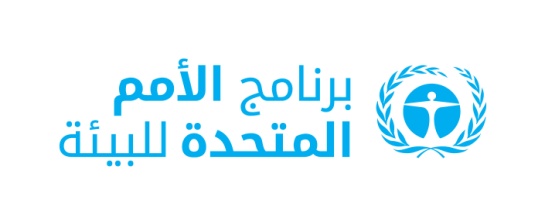 CBD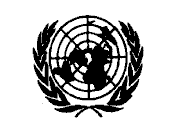 Distr.GENERALARABICORIGINAL: ENGLISH 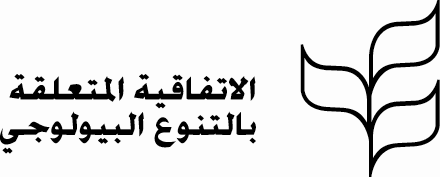 